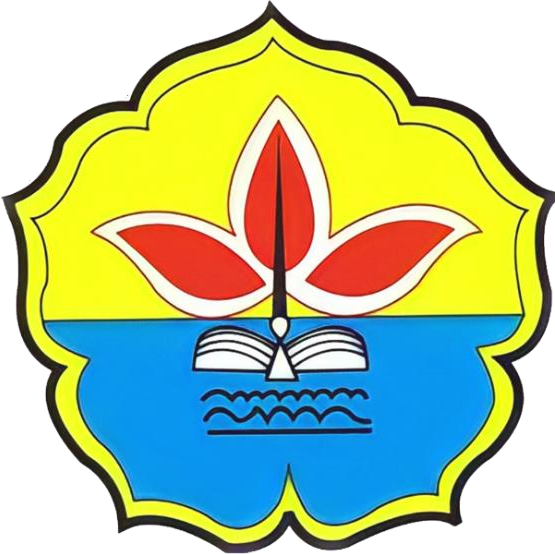 SKRIPSI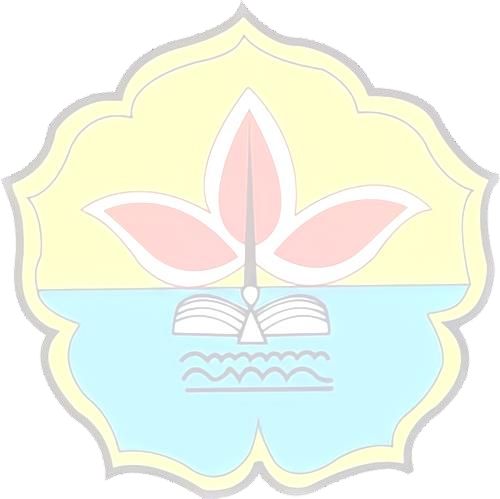 PEMBANGUNAN SARANA PRASARANA DESA SUNGAI DUALAP KECAMATAN KUALA BETARA KABUPATEN TANJUNG JABUNG BARAT DAN PERMASALAHAN-NYADiajukan Untuk Mengikuti Ujian Skripsi Pada Program Studi Ilmu Hukum Fakultas Hukum Universitas Batanghari JambiOleh: NURFADHILA ULFA NIM: 1900874201088FAKULTAS HUKUM UNIVERSITAS BATANGHARI 2022/2023i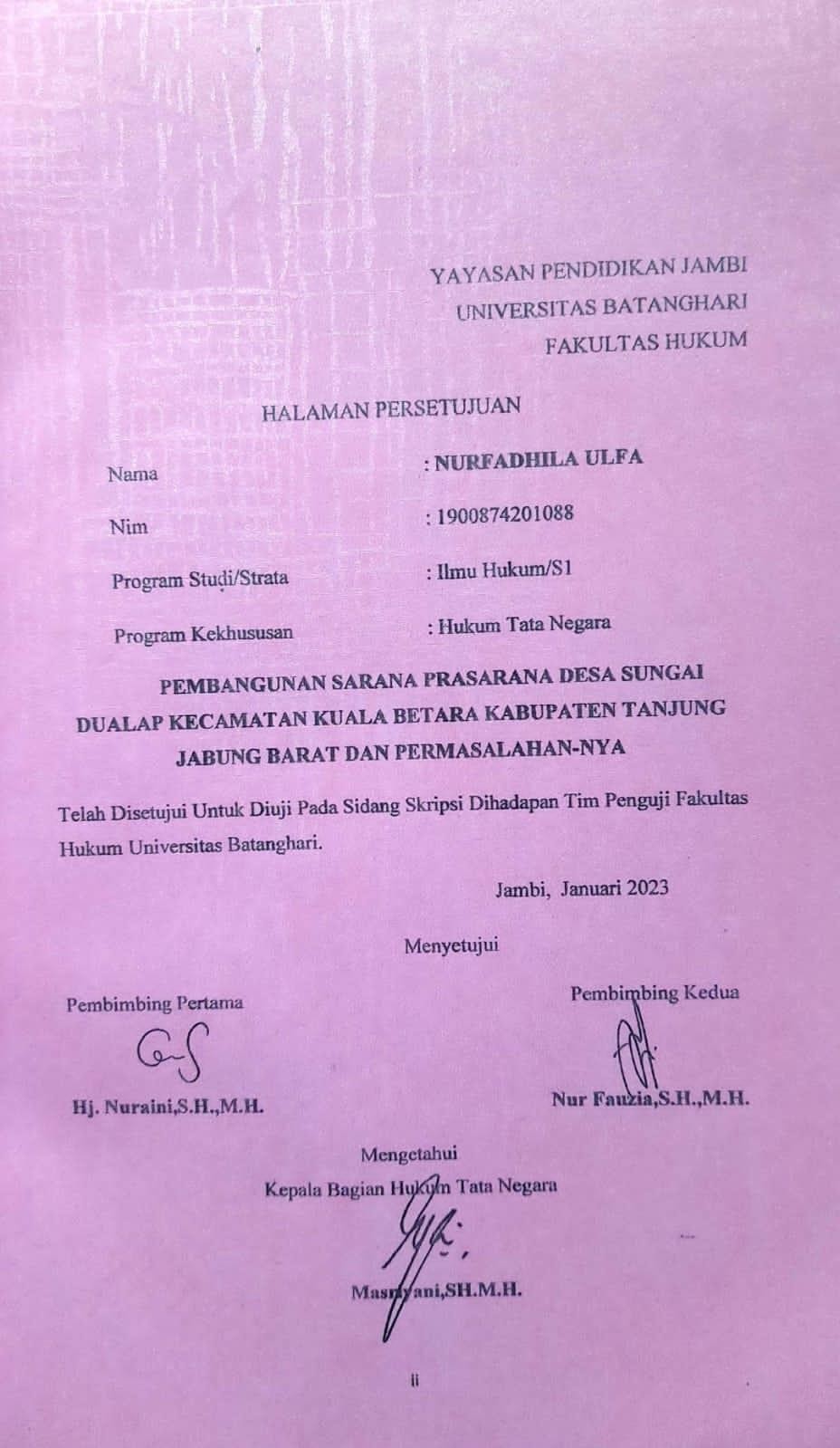 ii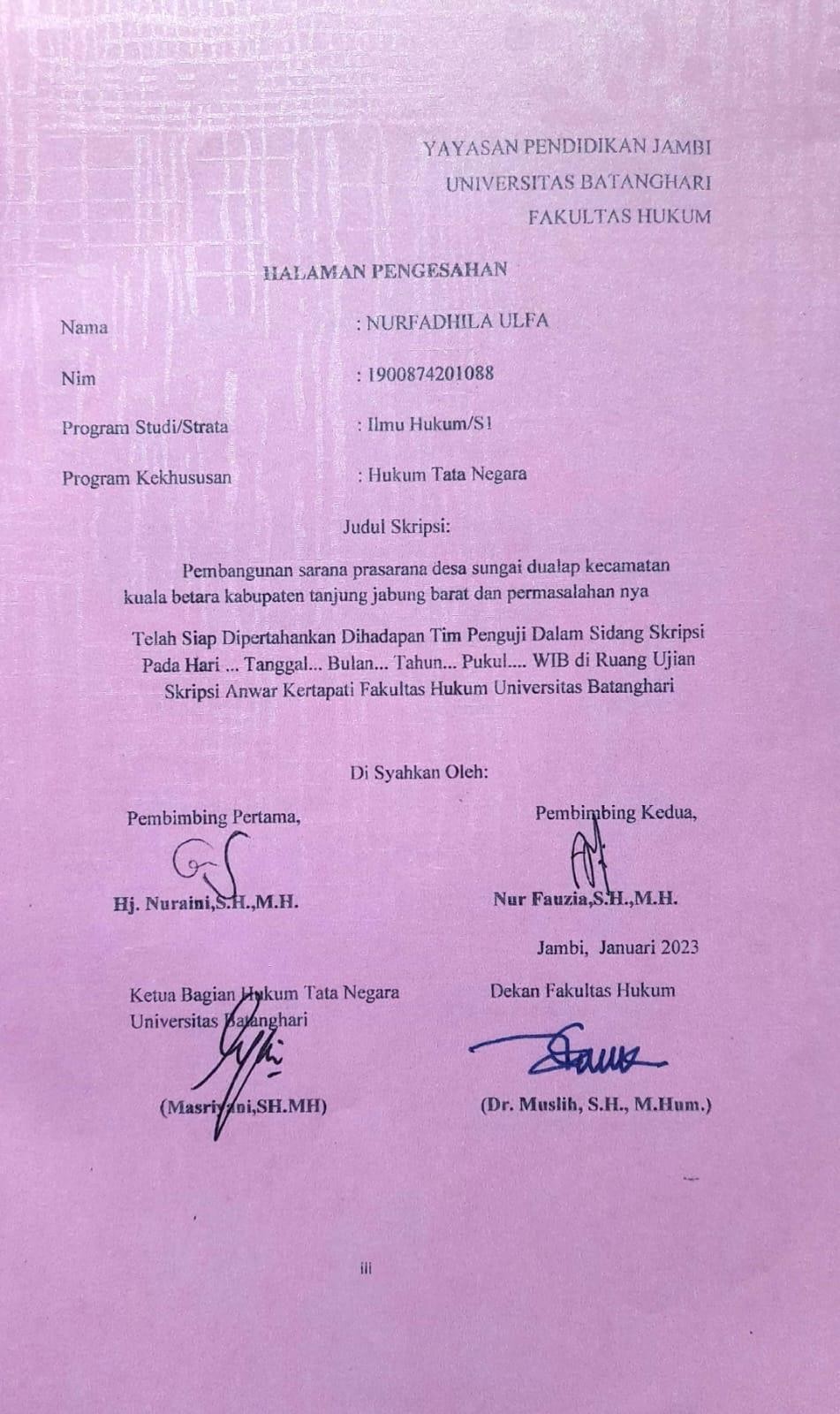 iii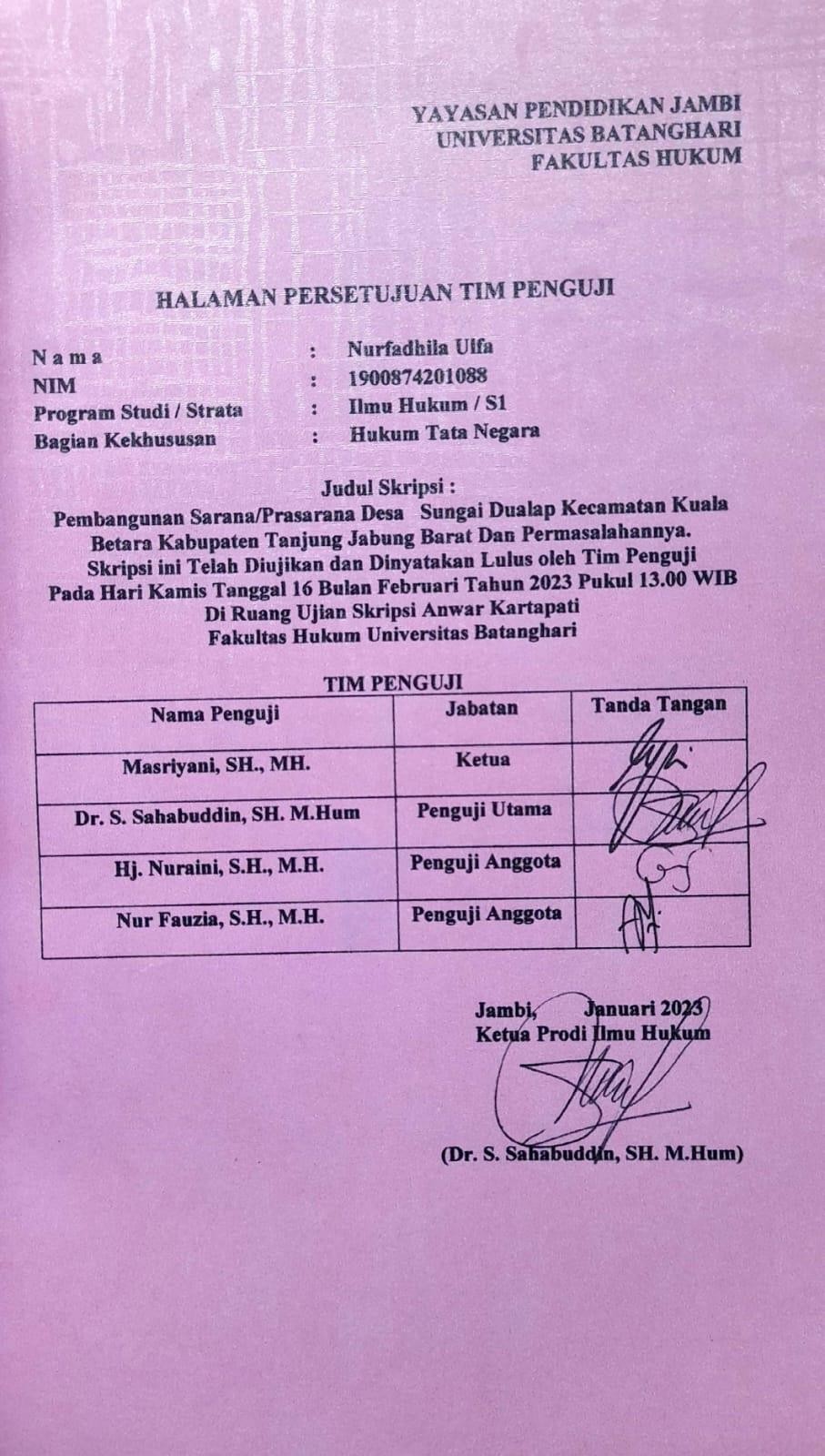 iv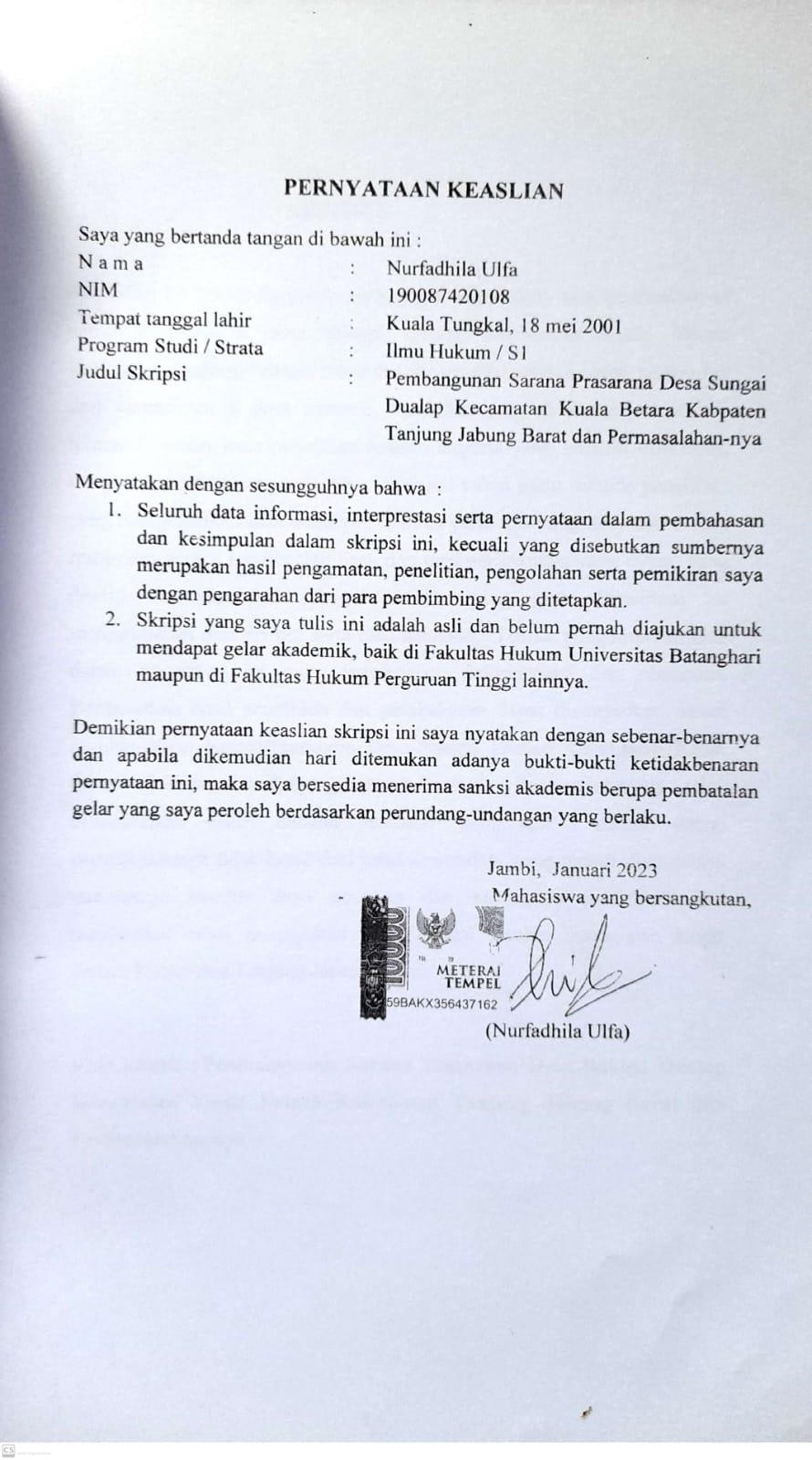 vABSTRAKPenelitian ini bertujuan untuk mengetahui bagaimana cara pembangunan sarana/prasarana di desa Sungai Dualap Kecamatan Kuala Betara Kabupaten Tanjung Jabung Barat dan Permasalahan-nya, yang bersumber dari wawancara di desa tersebut. Penelitian yang dilaksanakan penulis termasuk dalam jenis penelitian hukum empiris yang bersifat deskriptif, dengan menggunakan pendekatan kualitatif yakni suatu metode penelitian yang menghasilkan data deskriptif analitis yaitu apa yang dinyatakan oleh responden secara tertulis atau lisan dan juga perilakunya yang nyata, yang diteliti dan dipelajari sebagai sesuatu yang utuh. Penelitian ini menggunakan data primer serta data sekunder. Teknik pengumpulan data dalam penelitian ini yaitu wawancara, dokumentasi dan observasi. Berdasarkan hasil penelitian dan pembahasan dapat disimpulkan dalam Pembangunan Sarana/Prasarana Desa Sungai Dualap Kecamatan Kuala Betara di Kabupaten Tanjung Jabung Barat dan Permasalahan-nya telah dilaksanakan sesuai dengan peraturan yang ada , namun dalam pengelolaannya tidak luput dari kendala-kendala yang terjadi diantaranya terbatasnya sumber daya manusia dan kurangnya partisipasi dari masyarakat untuk memajukan Desa Sungai Dualap Kecamatan Kuala Betara	Kabupaten	Tanjung	Jabung	Barat. Kata kunci: Pembangunan Sarana Prasarana Desa Sungai DualapKecamatan Kuala Betara Kabupaten Tanjung Jabung Barat dan Permasalahan-nyaKATA PENGANTARPuji syukur kehadiran Tuhan Yang Maha Esa, karena atas Rahmat dan Berkah-Nya sehingga penulis dapat menyusun skripsi sebagai salah satu syarat dalam menyelesaikan studi pada Fakultas Hukum Universitas Batanghari Jambi. Skripsi ini disusun dengan judul “Pembangunan Sarana Prasarana Desa Sungai Dualap Kecamatan Kuala Betara Kabupaten Tanjung Jabung Barat dan Permasalahan nya’’ Dalam kesempatan ini pula penulis mengucapkan terima kasih setulus tulusnya kepada yang terhormat :Bapak. Prof.Dr.Herry,SE., M.BA Pj Rektor Universitas Batanghari Jambi.Bapak Dr. Muslih, S.H., M.Hum., Dekan Fakultas Hukum Universitas Batanghari Jambi.Bapak Dr. S. Sahabuddin, S.H., M.Hum., Ketua Program Studi Ilmu Hukum Universitas Batanghari Jambi.Ibu Masriyani,SH.MH. Ketua Bagian Hukum Perdata Universitas Batanghari Jambi. Yang telah banyak memberikan pengarahan serta saran yang berguna dalam penulisan skripsi ini.Ibu Hj. Nuraini, S.H., M.H. Pembimbing Akademik sekaligus Pembimbing Pertama. Yang telah meluangkan waktu dan pikiran, memberikan bimbingan, pengarahan serta saran yang berguna dalam penulisan skripsi ini.Ibu Nur Fauzia, S.H., M.H. Pembimbing Kedua. Yang telah meluangkan waktu dan pikiran, memberikan bimbingan, pengarahan serta saran yang berguna dalam penulisan skripsi ini.Bapak dan Ibu para Dosen dan staf di lingkungan Fakultas Hukum Universitas Batanghari Jambi yang telah banyak memberikan ilmu pengetahuan, bimbingan, petunjuk dan arahan bagi penulis dalam masa perkuliahan.Teristimewa Kepada Orang Tuaku Bapak Junaidi S.H. dan Ibu Armawati AR yang selalu memberikan dukungan doa dan selalu memotivasi penulis dalam hal apapun, dan saudara Kandung yang selalu menyemangati, Ismail Fahmi,Risky Firmansyah,Aidil Akbar,Abd Rahman dan Nur Rhysa Khia.Kepada para pihak yang telah banyak memberikan informasi dan data-data yang dibutuhkan dalam penulisan skripsi ini, yang tidak dapat penulis sebutkan satu persatu.Teman-teman Mahasiswa-mahasiswi Angkatan 2019 Ilmu Hukum Fakultas Hukum Universitas Batanghari Jambi yang telah memberikan segala dukungan dan doa dan semoga kita selalu sukses kedepannya danKepada Teman-teman UKMO semoga perkuliahan kita selesai tepat waktu dan menjadi orang yg sukses bersama.semoga skripsi ini dapat memberikan suatu manfaat bagi para pembaca , mahasiswa dan mahasiswi Fakultas Hukum Universitas Batanghari Jambi, khususnya bagi penulis, dan dalam rangka pengembangan ilmu hukum, dan menjadikan sumbangan pemikiran bagi penelitian selanjutnya.Jambi, Januari 2023PenulisDAFTAR ISIHalamanBAB IV HASIL DAN PEMBAHASANBagaimana Pemerintah Desa Sungai Dualap Melakukan Pembangunan Dalam Rangka Kesejahteraan Desa................................................................................................... 51Apa Kendala Yang Di Hadapi Dalam Melakukan Pembangunan Desa Tersebut	54Apa Upaya Dalam Mengatasi Kendala Tersebut	57BAB V PENUTUPKesimpulan	61Saran	62DAFTAR PUSAKAPEMBANGUNAN SARANA PRASARANA DESA SUNGAI DUALAP KECAMATAN KUALA BETARA KABUPATEN TANJUNG JABUNG BARAT DAN PERMASALAHAN-NYALatar Belakang MasalahDi dalam pembukaan Undang-Undang Dasar Tahun 1945 menurut tujuan nasional adapun cita-cita Negara Kesatuan Republik Indonesia. Yaitu pada alenia keempat di sebutkan “melindungi segenap bangsa indonesia dan seluruh tumpah darah indonesia, dan untuk memajukan kesejahteraan umum, mencerdaskan kehidupan bangsa dan untuk melaksanakan ketertiban dunia yang berdasarkan kemerdekaan, perdamaian abadi dan keadilan sosial” berbagai macam kegiatan yang akan dilakukan menuju cita-cita tersebut melalui pembangunan jangka menegah dan jangka panjang.Pemerataan dan peningkatan pendapatan perekonomian penduduk suatu wilayah merupakan keinginan setiap daerah dengan mempertimbangkan aspek kemanfaatan dan tata ruang. Sehingga di era yang semakin berkembang pesat, penduduk dan pemerintah mampu mengelola lahan dan tata ruang yang berpotensi di daerahnya. Ini merupakan bentuk usaha pemerintah daerah untuk melakukan pembangunan guna meningkatkan kesejahteraan hidup dan cita- cita masyarakat melalui kaidah-kaidah hukum sebagai alatnya.1Soerjono Soekanto, pokok-pokok Sosiologo Hukum, Jakarta, penerbit CV Rajawali, hlm. 15Pembangunan di artikan sebagai upaya sadar dalam mengelolah dan memanfaatkan sumber daya alam untuk meningkatkan kemakmuran rakyat, baik untuk mencapai kepuasan batin.Senada dengan teori hukum pembangunan dari Mochtar Kusumaatmadja. Teori hukum pembangunan memakai kerangka acuan pada pandangan hidup masyarakat indonesia yang berdasarkan pancasila.Mochtar Kusumaatmadja memberikan penjelasan terkait pengertian hukum sebagai sarana lebih luas dari hukum sebagai alat karena:Di indonesia peranan peraturan perundang-undangan dalam proses pembaharuan hukum lebih menonjol, misalnya jika di bandingkan dengan amerika serikat yang menempatkan yurisprudensi (khususnya putusan The Supreme Court) pada tempat yang lebih penting.Konsep hukum sebagai alat akan mengakibatkan hasil yang tidak jauh berbeda dengan legisme sebagaimana pernah di indonesia ada sikap yang menunjukan kepekaan masyarakatApabila hukum di isi termasuk juga hukum internasional maka konsep hukum sebagai sarana pembaharuan masyarkat sudah di terapkan jauh sebelum konsep ini di terima secara resmi sebagai landasan kebijakan hukum nasional.2Sidarta, 2006, karakteristik penalaran hukum dalam konteks keindonesiaan,Jakarta,CV utomo, hlm 415Tujuan dari pembangunan ini adalah kesejahteraan yang secara lahiriah dan batiniah yang berdasarkan hukum.3 Hukum merupakan suatu alat untuk memelihara ketertiban dalam masyarakat. Mengingat fungsi nya sifat hukum, pada dasarnya adalah konservatif yang berarti hukum bersifat memelihara dan mempertahankan yang telah tercapai, bahkan hukum sebagai perceminan dab konkritasasi dari pada nilai-nilai yang hidup dalam masyarakat.4Hal ini bisa dikatakan bahwa hukum yang baik adalah hukum yang hidup di dalam tatanan masyarakat. Fungsi demikian diperlukan dalam setiap masyarakat, termasuk masyarakat yang sedang membangun, karena di sinipun ada hasil-hasil yang harus di pelihara, dilindungi, dan di amankan, akan tetapi masyarakat yang sedang membangun yang dalam definisi masyarakat yang sedang berubah cepat, hukum tidak memiliki fungsi demikian saja. Hukum juga harus dapat membantu proses perubahan masyarakat itu sendiri 	.Faisal Akbar, 2003, Dimensi hukum dalam pemerintahan daerah cetakan pratama,medan, penerbit Pusaka bangsa Press, hlm 43Op.Cit, Soerjono Soekanto, hlm. 14. Pandangan yang kolot tentang hukum menitikberatkan fungsi pemeliharaan ketertiban dalam arti statis dan menekankan sifat konservatif dari hukum, menganggap bahwa hukum tidak dapat memainkan suatu peranan yang berarti dalam proses pembaharuan.5Ada dua aspek yang melatar belakangi kemunculan teori hukum pembangunan, yaitu:Ada asumsi bahwa hukum tidak dapat berperan bahkan menghambat perubahan masyarakat.Dalam kenyataan masyarakat indonesia telah terjadi prubahan alam pemikiran masyarakat kearah hukum modern6Mochtar Kusumaatmadja mengemukakan tujuan pokok hukum bila direduksi pada satu hal saja adalah ketertiban yang di jadikan syarat pokok bagi adanya masyarakat yang teratur. Tujuan lain hukum adalah tercapainya keadilan yang berbeda-beda isi dan ukurannya, selanjutnya untuk mencapai ketertiban diusahakan adanya kepastian hukum dalam pergaulan manusia di masyarakat, karena tidak mungkin manusia dapat mengembangkan bakat dan kemampuan yang diberikan oleh Allah SWT kepadanya secara optimal tanpa adanya kepastian hukum dan ketertiban.7Mochtar Kusumaatmadja, 2002, konsep-konsep Hukum dalam pembangunan(kumpulan karya tulis)Bandung,penerbit alumni hlm,4 6 Ibid, hlm 5Mochtar Kusumatmadja, Fungsi dan perkembagan Hukum dalam pembangunan , Bandung, Penerbit Bina Cipta hlm. 13Hal yang menjadi inti dari teori hukum pembangunan yang diciptakan oleh Mochtar Kusumaatmadja yaitu:Ketertiban dan keteraturan dalam rangka pembaharuan atau pembangunan merupakan sesuatu yang diinginkan bahkan di pandang mutlak.Hukum dalam arti kaidah atau peraturan hukum memang dapat berfungsi sebagai alat pengatur atau sarana pembangunan dalam arti penyalur arah kegiatan manusia yang dikehendaki kearah pembaharuan.Pembangunan desa memegang peranan yang penting karena merupakan bagian yang tidak terpisahkan dan pada hakikatnya bersinergi terhadap pembangunan daerah dan nasional. Hal tersebut terlihat melalui banyaknya program pembangunan yang di rancang pemerintah untuk pembangunan desa.8Dengan melihat betapa pentingnya memajukan desa dan membangkitkan semangat warga desa, maka dengan ini penulis mengangkat judul: “Pembangunan Sarana Prasarana Desa Sungai Dualap Kecamatan Kuala Betara Kabupaten Tanjung Jabung Barat dan Permasalahan-nya’’I made Arya Utama, Hukum Lingkungan:Sistem Hukum Perijinan Berwawasan Lingkungan untuk Pembangunan Berkelanjutan, Pusaka Sutra, hlm 18Perumusan MasalahBerdasarkan uraian latar belakang permasalahan di atas agar tidak terjadi adanya kerancuan dalam penulisan skripsi ini, maka penulis dapat diidentifikasikan perumusan masalah yang akan diteliti sebagai berikut :Bagaimanakah Pemerintah Desa Sungai Dualap Melakukan Pembangunan Dalam Rangka Kesejahteraan Desa Tersebut?Apakah Kendala Yang Di Hadapi Dalam Melakukan Pembangunan Desa Tersebut?Apakah Upaya Dalam Mengatasi Kendala Tersebut?Tujuan Penelitian Dan PenulisaTujuan PenelitianAdapun tujuan penelitian dan tujuan penulisan penelitian ini yaitu :Untuk mengetahui pelaksanaan pembangunan desa di Desa Sungai Dualap Kecamatan Kuala Betara Kabupaten Tanjung Jabung Barat.Untuk mengetahui faktor penghambat pelaksanaan pembangunan di Desa Sungai Dualap Kecamatan Kuala Betara Kabupaten Tanjung Jabung Barat.Tujuan PenulisanBagi penulis untuk pengetahuan dan kemampuan penulis mengenai pembangunan sarana dan prasaran di Desa Sungai Dualap Kecamatan Kuala Betara Kabupaten Tanjung Jabung Barat.Manfaat PenulisanBagi peneliti selanjutnya manfaat dari penelitian ini diharapkan mampu memberi masukan dan bahan pertimbangan bagi peneliti dibidang dan permasalahan yang sejenis atau yang bersangkutan guna dikembangkan lebih lanjut dimasa yang akan datang.Kerangka KonseptualPenulis memberikan batasan pengertian dari istilah yang digunakan dalam penelitian ini agar menghindari kesalahpahaman pengertian yang berbeda-beda serta agar lebih memperjelas penelitian ini. Adapun pengertian dari beberapa istilah dari konsep terkait adalah sebagai berikut:Pembangunan adalah tindakan hukum merupakan tindakan atau kegiatan yang dimaksudkan untuk membentuk kehidupan kea rah yang lebih baik dan kondusif. Sebagai bagian dari pembangunan nasional, pembangunan hukum harus terintragsi dan bersinergi dengan pembangunan bidang lain, serta memerlukan proses yang berkelanjutan.9http://bphn.go.idSarana/Prasarana adalah segala sesuatu yang dapat dipakai sebagai alat dalam mencapai maksud atau tujuan. Sedangkan prasarana adalah segala sesuatu yang merupakan penunjang utama terselenggarakan suatu proses(usaha, pembangunan, proyek)10Kecamatan adalah sebuah pembagian wilayah administrative Negara Indonesia di bawah kabupaten atau kota. Sebuah kecamatan dipimpin oleh seorang camat dan dipecah beberapa kelurahan dan desa-desa. Di Indonesia, sebuah kecamatan atau kabupaten adalah pembagian dari kabupaten(kabupaten)atau kota.11Kabupaten adalah daerah swantantra tingkat ii yang dikepalai oleh bupati, setingkat dengan kota merupakan bagian langsung dari provinsi yang terdiri atas beberapa kecamatan.12Permasalahan adalah hal-hal yang belum dipecahkan. Sedangkan masalah sendiri berdasarkan KBBI merupakan sesuatu yang harus diselesaikan.13Kamus Besar Bahasa Indonesiahttps://eprints.umm.ac.idKamus Besar Bahasa IndonesiaKamus Besar Bahasa IndonesiaE Landasan TeoritisGuna menganalisis permasalahan di dalam penelitian ini,penulis menggunakan teori good governance. Good gevernance adalah tata cara suatu Negara yang digunakan untuk mengelola sumber daya ekonomi dan sosial yang berorientasi pada pembangunan masyarakat demi mewujudkan pemerintahan yang baik.14Dan teori yang digunakan yaitu teori kendala. Teori kendala adalah suatu filosofi dan metode untuk melakukan perbaikan dan peningkatan secara terus-menerus dengan fokus terhadap identifikasi faktor pembatas yang di sebut constraint(kendala) constraint yang terus- menerus dieleminasi akan memaksimalkam proses produksi, meningkatkan keuntungan serta meminimalisasikan biaya untuk pencapaian tujuan yang akan datang.15F. Metode PenelitianMetode penelitian merupakan suatu pendekatan mengatasi masalah dengan mengumpulkan data, meyusun, serta menguraikan data secara sistematis. Sehingga metode penelitian yang tepat, dilakukan dengan tepat maka hasil penelitian ini akan ideal.16http://e-journal,uajy.ac,id)The goal: a process of ongoing improvementBahder johan nasution, metode penelitian ilmu hukum, mandar maju, bandung, 2016. Hal 3Adapun metode penelitian yang digunakan dalam penelitian ini adalah sebagai berikut:Tipe penelitianTipe penelitian yang digunakan dalam penelitian empiris adalah bertipe “Yuridis Sosiologis” , yaitu suatu tipe atau jenis penelitian yang menekankan pada penelitian lapangan (Field research) berdasarkan data-data yang di peroleh dan penelitian dilapangan atau tempat penelitian tertentu. Namun demikian tetap ditunjang oleh data-data kepustakaan sebagai bahan kajian teoritisnya.17Pendekatan PenelitianPendekatan penelitian yang digunakan dalam penelitian ini adalah penelitian kualitatif, yaitu merupakan pendekatan penelitian kualitatif adalah suatu pendekatan atau penelusuran untuk mengeksplorasikan dan memahami suatu gejala sentral. untuk mengerti gejala sentral tersebut peneliti mewawancarai peserta penelitian atau partisipan dengan mengajukan pertanyaan yang agak luas, dan yang mengetahui tentang apa yang di ketahui di desa tersebut, informasi tersebut biasanyaBuku panduan Hukum Tahun Akademik 2021/2022Jadi penelitian kualitatif adalah suatu proses penelitian dan pemahaman yang berdasarkan pada metode yang menyelidiki suatu fenomena sosial dan masalah manusia.18Sumber DataData PrimerData primer merupakan data utama yang digunakan pada penelitian didapatkan langsung dari lokasi penelitian. Data dalam penelitian ini di dapat dari proses wawancara dengan Kepala Desa dan Sekertaris Desa Sungai Dualap. Selain diperoleh dari wawancara data juga didapatkan dari buku desa tersebut.Data SekunderData sekunder atau data pendukung yang didapatkan dari studi kepustakan berupa jurnal atau buku dari peraturan perundang-undangan, asas-asas, pandangan para ahli hukum, kamus-kamus yang berkaitan dengan penelitian.Juliansah noor, metode penelitian. Skripsi tesis. Distersi dan karya ilmiah, Jakarta kencana prenada media group, hal 33Teknik Penentuan SampelTeknik pengambilan materi penelitian ini dilakukan dengan purposive sampling, yaitu pengambilan materi dengan kriteria tertentu, sample dipilih berdasarkan kriteria mempunyai keahlian di bidang yang diteliti sehingga dapat menjawab pertanyaan-pertanyaan yang di ajuka. Sampel respodennya adalah sebagai berikut:Kepala Desa Sungai DualapSekertaris Desa Sungai DualapTokoh Masyarakat Desa (Bpk. Syamsuddin & Ziat)BPD (Badan Permusyawaratan Desa) (Anggota)Analisa DataBerdasarkan tipe penelitian yang dikumpulkan, maka penelitian ini menggunkan analisa data yang berupa analisa kualitatif. Dalam prosesnya dimulai dari penelaahan, yaitu mengedit data untuk keabsahan data agar terhindar dari kesalahan data yang telah dikumpulkan. Selanjutnya klasifikasi, yaitu pengelompokan data yang telah dikumpulkan berdasarkan pokok bahasan masing-masing, kemudian tahap pengorganisasian, yaitu dengan menyusun data sesuai dengan sistematika bahasan.19Soerjono soekanto, pengantar penelitian hukum, ui-press, Jakarta, 1986 hal 69G. Sistematika PenulisanPenulisan skripsi ini terdiri dari 5(lima), setiap bab terbagi lagi menjadi sub-sub bab,dan tiap sub bab dibagi ke dalam bagian kecil susuai dengan keperluan penulisan, yang susunan nya tergambar sebagai berikut:Pada bab pertama yaitu  pendahuluan terdapat pada latar belakan, sub bab rumusan masalah, sub bab tujuan penelitian dan pnulisan, sub bab kerangka konseptual, sub bab landasan teoritis, sub bab metode penelitian yang terbagi menjadi bebrapa sub bab (spsifikasi penelitian, pendekatan penelitian, sumber data, teknik penarikan sampel, dan analisa data) dan terahir sub bab sistematika penulisan yang dimaksudkan untuk mempermudah penulisan skripsi ini. Pembahasan pada bab pertama ini bertujuan sebagai pengantar dan pedoman dasar untuk bab selanjutnya.Selanjutnya pada bab kedua yaitu tinjauan umum tentang sejarah desa, yang terdiri dari sub bab yaitu, pengertian desa wilayah, keadaan geografis, kondisi ekonomi, dan budaya di desa tersebut.Kemudian bab ketiga yaitu tinjauan umum tentang pembangunan desa yang terdiri dari sub bab yaitu, pengertian pembangunan desa yang baikPada bab berikutnya yaitu bab keempat menjelaskan tentang Pembangunan Sarana/Prasarana Desa Sungai DualapKecamatan Kuala Betara Kabupaten Tanjung Jabung Barat dan permasalahannya. Terdiri dari sub bab bagaimana pemerintah desa sungai dualap melakukan pembangunan di Desa Sungai Dualap Kecamatan Kuala Betara Kabupaten Tanjung Jabung Barat dalam membangun kesejahteraan desa tersebut. Kendala apa yang di hadapi melaksanakan pembangunan di desa tersebut, dan upaya yang dilakukan dalam mengatasi kendala di desa tersebut.Kemudian pada bab lima atau bab terakhir yaitu penutup disajikan dua sub bab yaitu kesimpulan dari pembahasan bab sebelumnya dan saran-saran.BAB IITINJAUAN UMUM TENTANG PENGERTIAN DESA, SEJARAH DESA, KARAKTERISTIK DESA,WILAYAH TENTANG DESA, LETAK GEOGRAFIS DESA, KONDISI EKONOMI DESA, KEADAAN SOSIAL, DAN KEAGAMAAN/BUDAYA DESAPengertian DesaDesa dalam Kamus Besar Bahasa Indonesia adalah, Kesatuan wilayah yang dihuni oleh sejumlah keluarga yang mempunyai sistem pemerintah sendiri (dikepalai oleh seorang Kepala Desa) atau kelompok rumah diluar kota yang merupakan kesatuan.20 Desa atau perdesaan berasal dari bahasa sansekerta secara desa berarti organisasi yang mandiri atau suatu kawasan permukiman yangMengatur dirinya sendiri, sedangkan secara konotatif mengandung arti sebagai wilayah jajahan, dalam arti keberadaan desa tidak terlepas dari organisasi yang lebih tinggi yakni negara, baik pada bentuk negara modern maupun kerajaan.21Desa merupakan hasil perpaduan antara kegiatan sekelompok manusia dan lingkungannya, perwujudan atau kenampakan geografis yang ditimbulkan oleh faktor-faktor almiah maupun sosial seperti fisiografi, sosial ekonomi, politik dan budaya yang saling berinteraksi antar unsur tersebut dan juga dalam hubungannya.20Kamus Besar Bahasa Indonesia, https://kbbi.web.id/desa.diakes21Sidik permana, Antropologi perdesaan dan pembangunan berkelanjutan Yogyakarta:Depublis, 2016 hal 2Dengan daerah-daerah lain desa juga terdapat bagian di berbagai tempat, desa juga mempunyai kelebihan dan kekurangan di setiap perdesaan, desa juga di gambarkan sebagai suatu bentuk kesatuan masyarakat atau komunitas penduduk yang bertempat tinggal dan menetap dalam suatu lingkungan, dimana mereka saling mengenal dengan baik dan corak kehidupan mereka relatife homogeny serta banyak bergantung kepada kebaikan-kebaikan alam.22Desa memiliki kepentingan politik, ekonomi, social, keamanan dan memiliki susunan pengurus yang dipilih bersama serta memiliki kekayaan dalam jumlah tertentu berhak menyelenggarakan urusan rumah tangga sendiri.Sejarah Tentang DesaDesa Sungai Dualap sampai saat ini merupakan desa yang terisolir dan jauh dari Ibu Kota Kabupaten yang berbataasan langsung dengan Kabupaten Tanjung Jabung Timur dan menghadap langsung dengan selat berhala. Desa Sungai Dualap mulai dirintis pada tahun 1912 oleh salah seorang yang bernama pak Lappe dengan membuat satu parit di daerah yang dulunya dikenal dengan sebutan Betara Bugis, kemudian perintisan tersebut dibantu oleh seorang yang bernama La Dualap.22ibid hal. 9Diberikan nama mulai tahun 1915. Adapun kronologi pemberian nama Sungai Dualap berawal dari meninggalnya La dualap yang mengapung di parit tersebut, kemudian parit tersebut diberi nama Pare’ Dualap, yang akhirnya sekarang Desa ini dikenal dengan nama Sungai Dualap.Pada awalnya desa ini setelah didefinitifkan dibagi menjadi beberapa Mangku dan Kepala Parit. Selanjutnya pemberian nama wilayah didalam desa berganti menjadi Dusun dan RT berdasarkan ketetapan pemerintah yang akhirnya Desa Sungai Dualap dibagi menjadi empat wilayah Dusun sebelum mangalami pemekaran desa, yaitu : Dusun Teladan, Dusun Tanjung Harapan, Dusun Bina Karya, dan Dusun Betara Jaya. Tepatnya pada tahun 2011 terjadilah pemekaran desa berdasarkan program pemerintah, desa induk pemekaran sekarang hanya memiliki tiga dusun, yaitu Dusun Teladan, Dusun Tanjung Harapan, dan Dusun Betara Jaya. Sedangkan Dusun Bina Karya menjadi Desa Pemekaran dengan nama Desa Sungai Dungun.Pucuk kepemimpinan Desa Sungai Dualap silih berganti, adapun tokoh-tokoh yang pernah memimpin Desa Sungai Dualap adalah sebagai berikut :Kepala desa Mulai Tahun 1918 – 1942Pak Lappe dan Marinto Sebagai SekdesKepala Desa mulai tahun 1942 – 1963Pak Bandu dan Marinto Sebagai SekdesKepala Desa mulai tahun 1963 - 1981 H. Abdul Fattah dan Marinto Sebagai SekdesKepala Desa ( PJS ) mulai tahun 1981 M. Taha dan Jokomi sebagai sekdesKepala Desa mulai tahun 1981 – 1983H. Abd. Sammad Taat dan Armanto sebagai sekdesKepala Desa ( PJS ) mulai tahun 1983 – 1986 Hamzah, BA dan Syamsuddin HS. Sebagai sekdesKepala Desa mulai tahun 1986 - 1994 M. Hasan. G dan Syamsuddin HS Sebagai sekdesKepala Desa ( PJS ) mulai tahun 1994 – 1995Mansyur Kol dan Syamsuddin HS sebagai sekdesKepala Desa mulai tahun 1995 - 2006 M. Hasan. G dan Syamsuddin HS sebagai SekdesKepala Desa ( PJS ) mulai tahun 2007 Syamsuddin HS dan Muhammad Said. sebagai Peltu SekdesKepala Desa mulai tahun 2007 – 2013Ramli. Ar dan Syamsuddin HS sebagai SekdesKepala Desa mulai tahun 2013 – 2019 Sukardi dan Syamsuddin HS sebagai Sekdes (2013-2014), Muhammad Said Sebagai Peltu Sekdes (2014-2015), Ambo Ade,SE sebagai Sekdes (2016-2019)Kepala Desa mulai tahun 2019 – s/d sekarang Harmanto dan Ambo Ade,SE sebagai SekdesDesa Sungai Dualap dijadikan Desa Definitif oleh Pemerintah Kabupaten Tanjung Jabung pada saat itu sejak tahun 1979, pembangunan yang bertahab mulai dirasakan oleh masyarakat, pembangunan tempat – tempat umum, sarana prasarana dasar desa dsb. Bergulirnya waktu kewaktu serta silih bergantinya pucuk kepemimpinan di Desa Sungai Dualap membuat pembangunan terus berlanjut.Karakteristik DesaDi desa sungai dualap terdapat karakteristik yang menjadikan daerah tersebut menjadi desa yaitu:Gotong RoyongHomogen (petani)Toleransi sosial kuatMobilitas penduduk rendahWilayah Tentang Desaa) Luas Wilayah Desa Sungai Dualap adalah +- 2900 Ha/ +- 29 km2 yang terdiri dari:Lama jarak tempuh ke ibu kota desa ke Ibu kota Kabupaten : 2 JamLetak Geografis DesaLetak geografi Desa Sungai Dualap, terletak diantara : Sebelah Utara	: Selat BerhalaSebelah selatan		: Desa Sungai Dungun, Kecamatan Kuala Betara Sebelah Barat	: Desa Tungkal I, Kecamatan Tungkal IlirSebelah Timur	: Desa Pangkal Duri Ilir Kecamatan Mendahara, Kabupaten Tanjung Jabung TimurKondisi Ekonomi DesaGuru	: 35	orangBidan/ Perawat	:	2	orangTNI/ Polri	:	0	orangPesiunan	:	0	orangSopir/ Angkutan	:	2	orangBuruh	: 0	orangJasa persewaan	: 0	orangSwasta	: 15	orangKeadaan Sosial DesaPendidikanSD/ MI	: 800	OrangSLTP/ MTs	: 523	OrangSLTA/ MA	: 41	OrangS1/ Diploma	: 18	OrangPutus Sekolah	: 125	OrangButa Huruf	: 20	OrangLembaga PendidikanGedung TK/PAUD : 1 buah/ Lokasi di Dusun TeladanSD/MI	: 2 buah/ Lokasi di Dusun Teladan dan Dusun Tanjung HarapanSLTP/MTs	: 2 buah/ Lokasi di Dusun Teladan danDusun Tanjung HarapanSLTA/MA	: 1 buah/ Lokasi di Dusun Tanjung HarapanMDI	: 1 buah/ Lokasi di Dusun TeladanKesehatanKeagamaan/Budaya Desa-Keagamaan.Data Keagamaan Desa Sungai Dualap: Jumlah Pemeluk :Di desa sungai dualap terdiri beberapa suku yaitu dari suku bugis, melayu dan kristen. Tetapi walaupun bermacam suku di desa tersebut tetap menjaga tali silahturahmi yang sangat baik.Pemerintahan Desa-Lembaga pemerintahan Jumlah aparat desa :Dusun Teladan	: Jumlah 8 RTDusun Tanjung Harapan	: Jumlah 3 RTDusun Betara Jaya	: Jumlah 2 RT(NAMA AGGOTA BPD)Ketua	: Abdul KholiqWakil Ketua : HendraintoSekertaris	: MusrifahAnggota	: M. YakubSyamsudin	: SyamsuddinSUSUNAN ORGANISASI PEMERINTAHAN DESA SUNGAI DUALAPKECAMATAN KUALA BETARA KABUPATEN TANJUNG JABUNG BARATNAMA-NAMA APARAT DESA :Kepala desa	: HarmantoSekretaris Desa	: Ambo Ade,SEKepala Urusan Perencanaan	: Syamsuddin,SE Kepala Urusan Tata Usaha dan Umum	: Deki Sugianto Kepala Urusan Keuangan	: Nur Aini,S.Pd.IKepala Seksi Kesejahteraan	: AnwarKepala Seksi Pemerintahan	: Rahmat ShahidKepala Seksi Pelayanan	: Lisma Wati Kepala DusunDusun Teladan	: SugitoDusun Tanjung Harapan	: AriantoDusun Betara Jaya	: Perkius Rosingna23 Buku Tentang LPDP Desa Sungai DualapBAB IIITINJAUAN UMUM TENTANG PEMBANGUNAN DESA, DAN PENGERTIAN TENTANG PEMBANGUNAN YANG BAIKPengertian Tentang Pembangunan DesaPembangunan desa adalah suatu program untuk meningkatkan taraf hidup dan kesejahteraan rakyat perdesaan lahir dan batin. Kansil mengatakan “pembangunan yang dilaksanakan di desa secara menyeluruh dan terpadu dengan keseimbangan kewajiban yang serasi antara pemerintah dan masyarakat, dimana pemerintah wajib memberikan bimbingan, pengarahan, bantuan dan fasilitas yang diperlukan, sedangkan masyarakat memberikan partisipasinya dalam bentuk swakarsa dan gotong royong pada setiap pembangunan yang diinginkan”.Pembangunan desa adalah upaya peningkatan kualitas hidup dan kehidupan untuk sebesar-besarnya kesejahteraan masyarakat desa. Dengan demikian dapat disimpulkan, pembangunan desa bertujuan meningkatkan kesejahteraan masyarakat desa dan kualitas hidup manusia serta penanggulangan kemiskinan melalui penyediaaan pemenuhan kebutuhan dasar, pembangunan sarana dan prasarana, pengembangan potensi ekonomi lokal, serta pemanfaatan sumber daya alam dan lingkungan secara berkelanjutan menggunakan 2 (dua) pendekatan yaitu desa membangun dan membangun desa yang terintegrasikan dalam perencanaan pembangunan Desa. Pembangunan dilakukandengan dua pendekatan, yakni pendekataan top down dan bottom- up. Pendekatan pembangunan top down (dari atas ke bawah) masih diperlukan, khususnya untuk programprogram pembangunan yang bersifat vital atau terkait dengan kepentingan orang banyak atau yang merupakan pelayanan antar wilayah, sedangkan pendekatan bottom-up. Perencanaan semacam ini membuat masyarakat langsung yang menentukan apa yang direncanakan, dengan cara apa akan dilakukan dan yang paling menjadi dasarnya adalah perencanaan akan sesuai dengan kebutuhan masyarakat desa itu sendiri sehingga kegunaan dari pembangunan yang akan dilaksanakan akan sangat berarti dan berguna bagi kebutuhan masyarakat desa tersebut.Wujud pembangunan desa adalah adanya berbagai program dan proyek pembangunan yang bertujuan menciptakan kemajuan desa. Program dan proyek itu tidak hanya untuk mencapai kemajuan fisik saja, tetapi juga meningkatkan kemampuan masyarakat. Dengan demikian, makna pembangunan tidak semata- mata mengadakan sesuatu yang baru dalam arti fisik, akan tetapi lebih luas. Sasaran pembangunan desa meliputi perbaikan dan peningkatan taraf hidup masyarakat desa, pengerahan partisipasi masyarakat dalam pembangunan desa serta penumbuhan kemampuan untuk berkembang secara mandiri yang mengandung makna kemampuan masyarakat (empowerment) untuk dapatmengidentifikasi berbagai kebutuhan dan permasalahan yang dihadapi serta dapat menyusun perencanaan untuk memenuhi kebutuhan dan memecahkan masalah, sehingga dapat dilaksanakan secara efektif dan efisien.Makna pembangunan desa adalah partisipasi dan pemberdayaan masyarakat. Partisipasi itu diartikan tidak saja sebagai keikutsertaan dalam pembangunan yang direncanakan dan dilaksanakan oleh pihak luar desa (outsider stakeholder) atau keterlibatan dalam upaya menyukseskan program pembangunan yang masuk ke desanya, akan tetapi lebih dari sekedar itu. Dalam partisipasi yang terpenting adalah bagaimana pembangunan desa itu berjalan atas inisiatif dan prakarsa dari warga setempat (lokal) sehingga dalam pelaksanaannya dapat menggunakan kekuatan sumber daya dan pengetahuan yang mereka miliki. Sejalan dengan itu, segala potensi lokal betapapun kecilnya tidak dapat diabaikan, karena ia akan menjadi sumber dari sebuah pembangunan.24Patoon . Adri. 2005, Pemimpin Informal, Budaya Lokal dan pembangunan daerah.Midgley mengemukakan ada beberapa aspek dalam pembangunan desa, diantaranya mementingkan proses dan adanya intervensi.Dua hal tersebut perlu disoroti karena terkait dengan konsep pemberdayaan. Suatu program pembangunan yang hanya mementingkan hasilnya untuk dipersembahkan pada masyarakat justru mengingkari martabat masyarakat, karena hal tersebut menghambat masyarakat untuk berperan serta dalam proses. Sedangkan intervensi dimaksudkan bahwa dalam pencapaian perubahan sosial dengan pemerataan kesejahteraan bagi semua penduduk tidak terlepas dari campur tangan pemerintah, karena pemerintah yang menguasai berbagai sumber daya. Hal tersebut juga berkaitan dengan penumbuhan keberdayaan mereka dalam program- program pembangunan, apalagi yang memang berskala lokal dan menyangkut kebutuhan dasar masyarakat sudah sewajarnya didesentralisasikan pada masyarakat setempat untuk direncanakan dan dilaksanakan. Peran pemerintah terbatas dalam hal penyediaan dana stimulan dan memfasilitasinya.Banyak pembahasan yang dinamis tentang pembangunan desa, dan diantara berbagai tema yang berulang-ulang dimunculkan,Pentingnya organisasi lokal yang partisipatif dan beorientasi pada belajar dari pengalaman, yang merupakan salah satu cara pokok untuk menanggulangi kekeliruan-kekeliruan dan ketidakpastian dalam lingkungan pembangunan yang sangat tidak pasti.Tidak dapat hanya dengan mengandalkan kompetensi teknokratik semata-mata yang dianggap sebagai “pemberesan kilat”. Kompetensi tersebut dianggap menggunakan top down planning yang kecenderungannya bukannya merupakan bagian dari jalan keluar, melainkan justru merupakan bagian dari permasalahan.Dalam pembangunan, peran serta seluruh lapisan masyarakat selaku pelaku pembangunan dan pemerintah selaku pengayom, pembina dan pengarah sangat diperlukan. Antara masyarakat dan pemerintah harus berjalan seiring, saling mengisi, melengkapi dalam satu kesatuan gerak pembangunan guna mencapai tujuan yang diharapkan. Dengan demikian, maka pembangunan desa perlu terus diupayakan karena secara keseluruhan desa merupakan landasan bagi ketahanan nasional seluruh rakyat Indonesia. Selain itu, untuk mencapaiTujuan dari pembangunan desa itu, pelaksanaan pembangunan di berbagai aspek kehidupan baik aspek ideologi, politik, ekonomi, sosial, budaya dan agama maupun dalam aspekpertahanan dan keamanan. Melalui pembangunan desa diupayakan agar masyarakat memiliki keuletan dan ketangguhan yang mengandung kemampuan mengatasi berbagai masalah dalam kehidupan.Dapat disimpulkan bahwa konsep pembangunan desa telah menempatkan perlakuan terhadap masyarakat dalam pembangunan pada posisi yang begitu berarti dan sentral. Sehingga keterlibatannya dalam proses pembangunan menjadi titik penentu apakah proses pembangunan itu menjadi wahana proses belajar atau hanya sekedar sebuah rekayasa yang mana pemerintah menjadi pemain tunggal. Dengan demikian penekanan pada aspek “proses” memiliki arti penting. Proses belajar mengandung makna bahwa setiap kekurangan dan kelemahan yang muncul dalam proses pelaksanaan program pembangunan menjadi informasi yang penting dan untuk itu dilakukan upaya- upaya penanggulangannya25Midgley james 1995 , Social Deveelopment. London : sage publicationPerencanaan PembangunanPerancanaanPerencanaan adalah suatu cara bagaimana mencapai tujuan sebaik- baiknya (maximum output) dengan sumber-sumber yang ada supaya lebih efisien dan efektif (Bintoro, 1976:12). Perencanaan adalah usaha membuat suatu pilihan tindakan dari berbagai alternatif yang mungkin dapat tersedia yang meliputi strategi, kebijakan, program, proyek dan prosedur dalam rangka mencapai tujuan organisasi. Pada hakekatnya perencanaan adalah usaha yang secara sadar, terorganisasi, dan terus menerus dilakukan guna memilih alternatif yang terbaik dari sejumlah alternatif untuk mencapai tujuan tertentu.Perencanaan dilihat dari segi suatu alat atau cara untuk mencapai tujuan dengan lebih baik mendapatkan alasan yang lebih kuat untuk melakukan perencanaan (Tjokroamidjojo).Dengan adanya perencanaan diharapkan terdapatnya suatu pengarahan kegiatan, adanya pedoman bagi pelaksanaan kegiatan- kegiatan yang ditujukan kepada pencapaian tujuan pembangunan;Dengan perencanaan maka dilakukan suatu perkiraan (forecasting) terhadap hal-hal dalam masa pelaksanaan yang akan dilalui. Perkiraan dilakukan mengenai potensi-potensi dan prospek-prospek perkembangan tetapi juga mengenai hambatan-hambatan dan resiko-resiko yang mungkin dihadapi. Perencanaan mengusahakan supaya ketidakpastian dapat dibatasi sedikit mungkin;Perencanaan memberikan kesempatan untuk memilih berbagai alternatif tentang cara terbaik (the best alternative) atau kesempatan untuk memilih kombinasi cara yang terbaik (the best combination);Dengan perencanaan dilakukan penyusunan skala prioritas. Memilih urut-urutan dari segi pentingnya suatu tujuan, sasaran maupun kegiatan usahanya;Dengan adanya rencana maka akan ada suatu alat pengukur atau standar untuk mengadaan pengawasan/evalution Rozaki dkk (dalam Farkhan, 2008:42) mengemukakan bahwa selain sebagai pemilihan alternatif dan penentuan alokasi sumber daya, perencanaan setidaknya mempunya dua makna penting yaitu:menyusun langkah-langkah untuk memastikan tujuan (hal yang hendak dicapai)membuat suatu prediksi mengenai hal-hal yang patut diduga bisa menghambat proses, hal ini berarti bahwa perencanaan merupakan bagian dari suatu tindakan untuk mengantisipasi masa depan. Perencanaan sebenarnya merupakan arena partisipasi, yangsesungguhnya memegang peranan penting dalam memperlihatkan apa yang akan dilakukan dimasa depan terhadap sumberdaya yang terbatas.Dari kedua pendapat diatas dapat di simpulkan Perencanaanmerupakan tahap yang harus dilakukan dalam berbagai hal, setelah perencanaan maka langkah berikutnya yang harus dijalankan adalah pembangunan.26PembangunanMenurut Siagian (dalam Suryono, 2004:21) pembangunan merupakan usaha atau rangkaian usaha pertumbuhan dan perubahan yang berencana yang dilakukan secara sadar oleh suatu bangsa, negara dan pemerintah menuju modernitas dalalm rangka pembinaan bangsa. Dengan demikian, ide pokok pembangunan menurut Siagian yaitu:pembangunan merupakan suatu prosespembangunan merupakan suatu usaha yang secara sadar dilaksanakanpembangunan dilakukan secara berencana dan perencanaannya berorientasi pada pertumbuhan perubahan.Tjkroamidjojo. Bintoro, 1995. Perencanaan pembangunan, Jakarta: CV Haji Masagungpembangunan mengarah kepada modernitas; modernitas yang dicapai melalui pembangunan bersifat multi dimensionalproses dan kegiatan pembangunan di tujukan kepada usaha membina bangsa dalam rangka pencapaian tujuan bangsa dan negara yang telah ditentukan.27Hal senada disampaikan oleh Tjokrowinoto yang menyimpulkan beberapa makna pembangunan sebagai citra pembangunan dalam perspektif diakronis (pembangunan menurut: tahap pertumbuhan dan periode waktu yang dasarnya tidak jelas)Pembangunan sebagai proses perubahan sosial menuju ketataran kehidupan masyarakat yang lebih baik.Pembangunan sebagai upaya manusia yang sadar, terencana dan melembaga.Pembangunan sebagai proses sosial yang bebas nilai (value free)Pembangunan memperoleh sifat dan konsep transcendental,bahkan memperoleh bentuk sebagai ideologi, the ideology of developmentalismSuryono Agus Pengantar Teori PembangunanPembangunan sebagai konsep yang sarat nilai (value loaded) menyangkut proses pencapaian nilai yang dianut suatu bangsa secara makin meningkat.Pembangunan menjadi culture specific dan time specific.Dalam kaitan dengan pembangunan yang dilakukan secara berencana, ada beberapa macam tipe sebagai berikut:tipe ideal (ideal type) dengan ciri perencanaan yang mampu mengendalikan pertumbuhan dan perubahan sistem.tipe menghasilkan dalam jangka pendek (short run pay of) dengan ciri perencanaan yang mampu mengendalikan pertumbuhan, tetapi tidak dalam perubahan sistemtipe menghasilkan dalam jangka panjang (long run pay of) dengan ciri perencanaan yang mampu mengendalikan perubahan sistem tetapi tidak dalam pertumbuhantipe kegagalan (failure) dengan ciri adanya perencanaan, tetapi tidak mampu mengendalikan baik pertumbuhan maupun perubahan sistem.tipe dorongan lingkungan (environmental stimulus) dengan ciri lebih mengutamakan perubahan sistem dan mengabaikan pentingnya perencanaan dan pertumbuhanf.tipe pragmatis (pragmatisme) dengan ciri lebih mengutamakan adanya pertumbuhan dan perubahan sistem, tetapi mengabaikan kepentingan perencanaanyag. tipe krisis (crisis), dengan ciri lebih mengutamakan tingkat pertumbuhan dan mengabaikan pentingnya perencanaan dan perubahan sistemh. tipe masyarakat statis (static society), dengan ciri mengabaikan pentingnya semua aspek perencanaan, pertumbuhan, maupun perubahan sistem.Menurut Suryono model pembangunan yang dibutuhkan dunia Ketiga pada saat sekarang menurut melainkan lebih pada satu rangkaian model nasional yang dibuat oleh bangsa yang bersangkutan yang:Didasarkan pada pemahaman yang menyeluruh mengenai kebutuhan nasionalBergerak pada kecepatan berapa saja yang layak,Diarahkan menuju apa yang di presepsikan oleh negara dan masyarakat tersebut dengan sebagai tujuannya.28Tjokrowinoto, Moeljarto. 2002. Pembangunan dilema dan tantangan.Yogyakarta : Pustaka belajar.Dalam Suryono Pembangunan berarti upaya yang terus- menerus dilakukan dengan tujuan menempatkan manusia pada posisi dan peranannya secara wajar yakni sebagai subjek dan objek pembangunan untuk mampu mengembangkan dan memberdayakan dirinya, sehingga keluar dapat berhubungan secara serasi, selaras dan dinamis; sedangkan kedalam mampu menciptakan keseimbangan.Dari beberapa pendapat yang terpapar di atas kita dapat mendefinisikan bahwa, pembangunan merupakan proses perubahan kearah modernitas dan pembangunan harus dikolaborasikan dengan perencanaan, yang disebut dengan perencanaan pembangunan.29Perencanaan PembangunanPerencanaan pembangunan merupakan kegiatan pembangunan yang tersetruktur dan merata untuk mempercepat tercapainya tujuan yang diinginkan. Waterston dalam Tjokroamidjojo (1995:12) menyebutkan perencanaan pembangunan adalah “melihat kedepan dengan mengambil pilihan berbagai alternatif dari kegiatan untuk mencapai tujuan masa depan tersebut dengan terus mengikuti agar supaya pelaksanaanya tidak menyimpang dari tujuan”.Suryono, Agus, 2004, Pengantar Teori PembangunanTjokroamidjojo menyebutkan perencanaan pembangunan adalah suatu pengarahan penggunaan sumber- sumber pembangunan (termasuk sumber-sumber ekonomi) yang terbatas adanya, untuk mencapai tujuan-tujuan keadaan sosial ekonomi yang lebih baik secara lebih efisien dan efektif.Dari kedua pendapat diatas dapat disimpulkan bahwa, perencanaan pembangunan harus mampu mengarahkan penggunaan sumber-seumber pembangunan (termasuk sumber- sumber ekonomi) agar bisa dikelolah dan dicari alternatifnya agar sumberdaya untuk pembangunan tetap.Menurut Mudrajad (2012:7) perencanaan pembangunan diperlukan karena tiga faktor, antara lain:adanya kegagalan mekanisme pasar (market failures)ketidakpastian (uncertainty) masa datanguntuk memberikan arah pembangunan yang jelas.Karena ketiga faktor di atas mulai dibutuhkan untuk bangsa Indonesia, maka Indonesia perlu melakukan perencanaan pembangunan sebagaimana yang di atur dalam undang-undang sistem perencanaan pembangunan.30Tjokrowinoto. Bintoro, 1995 Perencanaan Pembangunan . Jakarta.Nasional UU Nomor 25 Tahun 2004 pasal 1 ayat 3 Sistem Perencanaan Pembangunan Nasional adalah satu kesatuan tata cara perencanaan pembangunan untuk menghasilkan rencana-rencana pembangunan dalam jangka panjang, jangka menengah, dan tahunan yang dilaksanakan oleh unsur penyelenggara negara dan masyarakat di tingkat Pusat dan Daerah.Dari beberapa pendapat diatas bisa disimpulkan bahwa perencanaan pembangunan merupakan kegiatan yang dapat mengurangi resiko dalam melaksanakan pembangunan karena, perencana lebih visioner dalam menghadapi dinamika dimasa depan. Untuk perencanaan yang lebih efektif maka perencana harus mengetahui terlebih dahulu tentang proses perencanaan pembangunan.Proses Perencanaan PembangunanDalam Tjokroamidjojo (1995:75) Perencanaan adalah suatu proses kegiatan usaha yang terus menerus dan menyeluruh dari penyusunan suatu rencana, penyusunan program kegiatan pelaksanaan serta pengawasan dan evaluasi pelaksanaannya. Hal yang terakhir ini sering juga disebut pengendalian. Secara lebih terperinci dapat dikemukakan tahap-tahap dalam suatu proses perencanaan sebagai berikut:Penyusun rencana.Tinjauan keadaan. Tinjauan keadaan atau review ini dapat berupa tinjauan sebelum memulai suatu rencana (review before take off) atau suatu tinjauan tentang pelaksanaan rencana sebelumnya (review of performance). Dengan kegiatan ini diusahakan dapat dilakukan dan diidentifikasi masalah-masalah pokok yang (masih) dihadapi, seberapa jauh kemajuan telah di capai untuk menjamin kontinuitas kegiatan-kegiatan usaha, hambatan- hambatan yang masih ada, dan potensi-potensi serta prospek yang masih bisa di kembangkan.Perkiraan keadaan masa yang akan dilalui rencana.Sering juga disebut sebagai forecasting. Dalam hal ini diperlukan data-data statistik, berbagai hasil penelitian dan teknik-teknik proyeksi. Mekanisme informasi untuk mengetahui kecenderungan- kecenderungan prespektif masa depan.Penetapan tujuan rencana (plan objectives) dan pemilihan cara- cara pencapaian tujuan rencana tersebut. Dalam hal ini seringkali nilai-nilai politik, sosial masyarakat, memainkan peranan cukup penting. Secara teknis hal ini didasarkan kepada tinjauan keadaan dan perkiraan tentang masa yang akan dilalui rencana. Dilihatn dalam suatu kerangka yang lebih luas berdasarasas konsistensi dan prioritas. Pada umumnya hal ini sebaiknya dilakukan melalui penyusunan suatu kerangka menyeluruh atau kerangka makro. Dengan demikian dapat dilihat implikasi dari hubungan- hubungan antara berbagai variable dan parameter dalam bidang ekonomi dan sosial secara menyeluruh.Identifikasi kebijakan dan/atau kegiatan usaha yang perlu dilakukan dalam rencana. Suatu kebijakan atau policy mungkin perlu didukung oleh program-program pembangunan. Untuk bisa lebih operasionalnya rencana kegiatan-kegiatan usaha ini perlu dilakukan berdasar pemilihan alternatifnya yang terbaik. Hal ini dilakukan berdasar opportunity cost dan skala prioritas. Bagi proyek-proyek pembangunan identifikasinya didukung oleh feasibility studies dan survei-survei pendahuluan. Penyusunan kebijakan dan program-program pembangunan tersebut pada umumnya dilakukan secara sektoral. Dengan demikian juga dilakukan penentuan secara sektoral.Tahap terakhir daripada penyusun rencana ini adalah tahap persetujuan rencana. Proses pengambilan keputusan disini mungkin bertingkat-tingkat, dari putusan dibidang teknis kemudian memasuki wilayah proses politik.Penyusunan program rencana.Dalam tahap ini dilakukan perumusan yang lebih terperinci mengenai tujuan atau sasaran dalam jangka waktu tertentu, suatu perincian jadwal kegiatan jumlah dan jadwal pembiayaan serta penentuan lembaga atau kerjasama antar lembaga mana yang akan melakukan program-program pembangunan. Bahkan daripada masing- masing proyek-proyek pembangunan sebagai bagian ataupun tidak dari pada program program tersebut terdahulu. Seringkali dipakai di sini suatu program kegiatan dan pembiayaan yang kongkrit daripada program-program atau proyek-proyek pembangunan tersebut dalam project plan yang dituang dalam project form. Bahkan ini menjadi alat rencana, alat pembiayaan, alat pelaksanaan dan alat evaluasi rencana yang penting. Perlu disebutkan bahwa seringkali pengesahan rencana dilakukan sebagai penutup tahap ini. Dengan demikian rencana mempunyai kedudukan legal untuk pelaksanaannya. Seringkali tahap ini perlu dibantu dengan penyusunan suatu flow-chart, operation-plan atau network-plan.Pelaksanaan Rencana.Dalam hal ini seringkali perlu dibedakan antara tahap eksplorasi, tahap konstruksi dan tahap operasi. Hal ini perlu dipertimbangkan karena sifat kegiatan usahanya berbeda dalam tahap pelaksanaan operasi perlu di pertimbangkan kegiatan- kegiatan pemeliharaan. Kebijaksanaan-kebijaksanaanpun perludiikuti implikasi pelaksanaannya, bahkan secara terus menerus memerlukan penyesuaian-penyesuaian.A. Pengawasan Dan Pelaksanaan Rencana Tujuan daripada pengawasan adalah:Mengusahakan supaya pelaksanaan rencana berjalan sesuai dengan rencananya;Apabila terdapat penyimpangan maka perlu diketahui seberapa jauh penyimpangan tersebut dan apa sebabnya;Dilakukannya	tindakan	korektif	terhadap	adanya penyimpangan-penyimpangan.Untuk ini diperlukan suatu sistem monitoring dengan mengusahakan pelaporan dan feedback yang baik daripada pelaksanaan rencana dengan melakukan evaluasi pelaksanaan perencanaan. Evaluasi ini membantu kegiatan pengawasan. Dalam hal ini dilakukan suatu evaluasi atau tinjauan yang berjalan secara terus menerus, seringkali disebut sebagai concurrent review. Evaluasi juga dilakukan sebagai pendukung tahap penyusunan rencana yaitu evaluasi tentang situasi sebelum rencana dimulai dan evaluasi tentang pelaksanaan rencana sebelumnya. Dari hasil-hasil evaluasi ini dapat dilakukan perbaikan terhadap perencanaan selanjutnya atau penyesuaian yang diperlukan dalam (pelaksanaan) perencanaan itu sendiri.31Tjokrowinoto. Bintoro, 1995 Perencanaan Pembangunan . Jakarta.C. Pembangunan Sarana PrasaranaPengertian Sarana/PrasaranaMenurut Kamus Besar Bahasa Indonesia, sarana adalah segala sesuatu yang dapat dipakai sebagai alat dalam mencapai maksud dan tujuan. Prasarana atau yang disebut infrastruktur adalah suatu faktor potensial yang sangat penting dalam menentukan arah dan masa depan perkembangan suatu wilayah, karena pembangunan tidak akan sukses dan berjalan dengan baik tanpa dukungan prasarana yang memadai.32Sistem infrastruktur merupakan pendukung utama fungsi- fungi sistem sosial dan sistem ekonomi dalam kehidupan sehari-hari masyarakat yang didefinisikan sebagai fasilitas-fasilitas atau struktur-struktur dasar, peralatan-peralatan, instalasi-instalasi yang dibangun dan yang dibutuhkan untuk berfungsinya sistem sosial dan sistem ekonomi masyarakat.33 Apabila fasilitas infrastruktur sudah diangun lebih dahulu sebelum benar-benar dibutuhkan, dan perluasan serta penyambungan pelayanan umum sudah terjamin sesuai dengan rencana yang sudah ditetapkan, maka pola perkembangan masyarakat dapat dikendalikan secara efektif)34Kamus Besar Bahasa IndonesiaKodoatie, Robert J. 2003 Manajemen dan Rekayasa Insfrastruktur34Grigg, Neil, Infrastructure Eingineering and Management, John wiley & Sons.Menurut Undang-Undang Nomor 4 Tahun 1992 tentang perumahan dan pemukiman, prasarana diartikan sebagai kelengkapan dasar fisik suatu lingkungan, kawasan, kota atau wilayah (special space) sehingga memungkinkan ruang tersebut berfungsi sebagaimana mestinya, sedangkan komponen- komponennya adalah jalan, air bersih, pembuangan sampah, drainase, sanitasi, listrik dan telepon. Sarana adalah fasilitas penunjang yang berfungsi untuk peneyelenggaraan dan pengembangan kehidupan sosial, ekonomi dan budaya. Infrastruktur adalah aset fisik yang dirancang dalam sistem sehingga memberukan pelayanan publik yang penting. Infrastruktur merujuk pada sistem fisik yang menyediakan transportasi, pengairan, drainase, bangunan- bangunan gedung dan fasilitas publik yang lain yang dibutuhkan untuk memenuhi kebutuhan dasar manusia dalam lingkup sosial ekonomi.Departemen pemukiman dan prasarana wilayah, prasarana dan sarana didefinisikan sebagai bangunan dasar yang sangat diperlukan untuk mendukung kehidupan manusia yang hidup bersama-sama dalam suatu ruang yang terbatas agar manusia dapat bermukim dengan nyama dan dapat bergerak dengan mudah dalam segala waktu dan cuaca, sehingga dapat hidup dengan sehat dandapat berinteraksi satu dengan yang lainnya dalam mempertahankan kehidupannya.Pengelolaan sistem infrastruktur yang berkelanjutan dan berwawasan lingkungan mempunyai beberapa dimensi yang harus diintegrasikan ke semua aspek pembangunannya, salah satunya political sustainability, link birokrasi (pemerintah) dan masyarakat. Para pemimpin formal dan informal untuk suatu sektor tertentu dalam masyarakat lokal harus mampu menjalin komunikasi dengan struktur-struktur politik dan birokeasi.Kualitas infrastruktur suatu negara berbanding lurus dengan tingkat perekonomian negara tersebut. Semakin maju suatu negara, semakin besar pula kemampuan pemerintah membangun infrastruktur dengan dana sendiri.35Tujuan Pembangunan Sarana/PrasaranaKota sebagai suatu pemukiman yang relatif besar, padat dan permanen dengan penduduknya yang heterogen kedudukan sosialnya sebagai pemukiman identik dengan kumpulan dari perumahan yang luas dengan berbagai fasilitas lingkungan didalamnya.36Kodoatie, Robert J. 2003 Manajemen dan Rekayasa InsfrastrukturDaldjoeni, N Seluk Beluk Masyarakat Kota, Puspagram Sosiologi Kta dan Ekologi sosial, Cetakan Kelima. Bandung:Penerbit alumniBagi masyarakatnya dalam menjalani kegiatan hidupnya. tujuan pembangunan prasarana pemukiman adalah:Meningkatkan mutu kehidupan dan penghidupan, harkat, derajat dan martabat masyarakat penghuni pemukiman yang sehat dan teratur.Mewujudkan kawasan kota yang ditata secara lebih baik sesuai dengan fungsinya sebagaimana ditetapkan dalam rencana tata ruang kota yang bersangkutan.Mendorong penggunaan tanah yang lebih efisien dengan pembangunan rumah susun, meningkatkan tertib bangunan, memudahakan penyediaan prasarana dan fasilitas lingkungan pemukiman yang diperlukan serta mengurangi kesenjangan kesejahteraan penghuni dari berbagai kawasan di daerah perkotaan.Tujuan pembangunan sarana dan prasarana dari pengertian diatas pada dasarnya adalah untuk meningkatkan kualitas kehidupan manusia dalam bermasyarakat dengan memanfaatkan prasarana yang ada secara optimal sesuai dengan fungsinya.37Komarudin , menelusuri pembangunan dan pemukiman. Yayasan Realest Indonesia PT RakasindoKomponen Sarana PrasaranaBudiharjo (1993) menyatakan bahwa yang sering terabaikan padahal sangat penting artinya bagi kelayakan hidup manusia penghuni lingkungan perumahan adalah sarana dan prasarana yang meliputi:Pelayanan Sosial (social services), seperti sekolah, klinik, puskesmas, rumah sakit yang pada umumnya disediakan oleh pemerintah.Fasilitas Sosial (social facilities), seperti tempat peribadatan, persemayaman, gedung pertemuan, lapangan olahraga, tempat bermain/ruang terbuka, pertokoan, pasar, warung, kakilima dan sebagainya.Prasarana Lingkungan meliputi jalan dan jembatan, air bersih, jaringan listrik, jaringan telepon, jaringan air kotor dan persampahan.Prasarana dasar sendiri Dirjen Cipta karya meliputi jaringan jalan, jaringan air bersih, jaringan saluran pembuangan air limbah dan tempat pembuangan sampah untuk kesehatan lingkungan serta jaringan saluran air hujan untuk drainase dan pencegahan banjir.Senada dengan hal tersebut, menyatakan bahwa insfrastruktur merujuk pada sistem fisik yang menyediakan trasportasi, pengairan, drainase, bangunan-bangunan, gedung dan fasilitas publik yang lain yang dibutuhkan untuk memenuhi kebutuhan dasar manusia dalam lingkup sosial dan ekonomi. Departemen Pekerjaan Umum didalam Pedoman Penyusunan Rencana Fasilitas Pelayanan Masyarakat Permukiman Kota menyatakan bahwa prasarana dasar perkotaan adalah merupakan suatu fasilitas pelayanan prasarana lingkungan perumahan kota yang meliputi komponen: jalan lingkungan, jalan setapak, penyediaan air bersih, penhelolaan limbah/sanitasi, drainase dan pengelolaan sampah rumah tangga yang dibangun untuk menjamin kondisi kesehatan serta meningkatkan sosial dan perekonomian masyarakat.Sejalan dengan tersebut diatas menurut Organisation for Economic Coorporation dan Development menyatakan bahwa prasarana kota meliputi penyediaan air dan fasilitas limbah, drainase air permukaan, jalan raya, fasilitas transportasi, jaringan distribusi energi, fasilitas telekomunikasi dan jaringan pelayanan lainnya. Dari komponen prasarana tersebut, prasarana yang benar-benar dikelola oleh masyarakat pada dasarnya hanya ada 3 (tiga) komponen, yaitu:Prasarana jalan, yaitu jalan lokar sekunder tipe I dan tipeII. Jalan lokal sekunder tipe I merupakan jalan setapak di dalam pemukiman yang berfungsi untuk pejalan kak dengan lebar 1,5meter pembangunan dan pemeliharaannya dan 2,5 meter umtuk kendaraan roda 2 menjadi tanggungjawab masyarakat dan pemerintah.Prasarana drainase, yaitu saluran di sepanjang kiri kanan jalan yang memiliki hubungan langsung dengan kegiatan sehari-hari dan masyarakat memiliki kemampuan untuk mengoperasikan dan memeliharanya, rendahnya kinerja saluran akan mengakibatkan genangan air yang berpengaruh langsung pada aktifitas masyarakat dan kondisi lingkungan.Prasarana pembuangan sampah, yaitu mulai dari pembuangan sampah pada tempat yang telah disediakan sampai pengumpulan di tempat pembuangan sementara yang ada pada lingkungan tersebut.Berdasarkan pengertian tersebut maka komponen sarana dan prasarana pemukiman pada dasarnya dapat dikelompokkan menjadi 3 (tiga) macam kelompok, yaitu:Komponen yang memberikan input kepada penduduk, termasuk dalam kategori ini adalah komponen prasarana air bersih dan listrik.Komponen yang mengambil output dari penduduk, termasuk dalam kelompok ini adalah prasarana drainase, pembuangan air kotor/ sanitasi dan pembuangan sampah.Komponen yang dapat dipakai untuk memberi input maupun mengambil output, yaitu meliputi prasarana jalan dan telepon.Dengan adanya tiga komponen tersebut menyimpulkan bahwa, sarana dan prasarana bagi warga sangatlah penting, agar kualitas dari sarana dan prasarana yang dibangun pemerintah desa tetap terjaga kualitasnya, maka diperlukan evaluasi sebagai alat untuk menjaga kualitas tersebut.38Kota berwawasan lingkungan bandung: Penerbit alumniBAB IVPEMBANGUNAN SARANA/PRASARANA DESA SUNGAI DUALAP KECAMATAN KUALA BETARA KABUPATEN TANJUNG JABUNG BARAT DAN PERMASALAHAN-NYAPemerintah Desa Sungai Dualap Melakukan Pembangunan Dalam Rangka Kesejahteraan DesaDesa sungai dualap ialah desa yang terbelah di kabupaten Tanjung Jabung Barat yang berstatus tertinggal karena desa tersebut masih banyak kekurangan dan masih banyak kendala yang ada contoh nya di dalam bagian pembangunan, di desa sungai dualap pemerintah akan melakukan apa pun agar masyarakat nya sejahtera, agar masyarakat mencapai kata kesejahteraan masyarakat hanya memerlukan bangunan-bangunan secara merata di setiap dusun, dan bangunan tersebut dapat menyambung dari dusun ke dusun (pembangunan jalan darat)Di dalam pembangunan pasti ada namanya perencanaan pembangunan, perencanaan pembangunan dalam tulisan ini di dasar kan pada Undang-Undang Nomor 25 Tahun 2004 tentang perencanaan pembangunan dengan ketentuan Pasal 1 ayat 3 yang mengatur mengenai perencanaan pembangunan desa, dengan ketentuan sebagai berikut;Sebagaimana telah di sampaikan, Dalam Undang-Undang ini tetapkan bahwa sistem perencanaan pembangunan nasional adalah suatu kesatuan tata cara perencanaan pembangunan untuk menghasilkanrencana pembangunan dalam jangka panjang, jangka menengah dan tahunan yang dilaksanakan oleh unsur penyelenggara pemerintah dipusat Berdasarkan hal tersebut pembangunan di Desa Sungai Dualap pemerintah desa mempunyai perencanaan pembangunan dan pemerintah desa sepakat melakukan musyawarah anggota bersama sekretaris desa Bpk. Ambo Ade S.E dan anggota dari BPD yaitu Bpk Syamsuddin, hasildari kesepakatn bersama tersebut adalah;Memiliki jalan menuju dari satu desa ke desa lain, dari Desa Sungai Dualap Ke Desa Parit Deli dan Desa Parit 6;Memiliki jaringan yang memadai (Tower);Memiliki kantor desa yang memadai;Mempunyai posyandu sendiri tanpa harus ke desa lain;Memiliki tempat ibadah yang sangat memadai;Memiliki kantor rumah percontohan/ Kantor BPD;Mempunyai jembatan yang cukup baik;Terbangunnya gedung SMA;Pembangunan, pemanfaatan dan pemeliharaan infrastruktur dan lingkungan desa antara lain : jalan dan lingkungan pemukiman, jalan desa, infrastruktur desa lainnya;Pembangunan, pemanfaatan dan pemeliharaan sarana dan prasarana kesehatan antara lain : sarana air bersih skala desa, sanitasi , posyandu , dan sarana prasarana kesehatan lainnya sesuai kondisi desa;Pembangunan, pemanfaatan dan pemeliharaan sarana dan prasarana pendidikan dan kebudayaan antara lain : taman bacaan masyarakat, pendidikam anak usia dini, kegiatan belajar masyarakat, pengembangan dan pembinaan sanggar seni , sarana prasarana pendidkan dan pelatihan lainnya sesuai kondisi desa;Terwujudnya perubahan desa menuju maju dan berkah dengan meningkatkan pemberdayaan masyarakat desa;Selanjutnya berdasarkan keterangan yang telah di paparkan di Desa Sungai Dualap menurut keterangan Bpk. Syamsuddin S.E saat ini telah terlaksana beberapa pembangunan yaitu sebagai berikut;Memiliki kantor desa yang cukup baik;Posyandu sendiri;Tempat ibadah untuk umat, islam, maupun kristen;Jembatan yang cukup baik;Kantor BPD;39Untuk perencanaan lainnya lagi di usahakan oleh pemerintah Desa Sungai Dualap agar perencanaan nya berjalan dengan semestinya.40wawancara kepada Bapak Syamsuddin S.E selaku kaur perencanaan desa Selasa, 17 januari 2023 40 wawancara kepada anggota BPD yaitu bapak Syamsuddin Selasa, 17 Januari 2023Setelah penulis melakukan penelitian ke lapangan serta memberikan pendapat dari beberapa responden seharusnya Desa Sungai Dualap dan pembangunan jalan setapak itu lebar nya 2 meter panjang 500m, karena saat ini   jalan untuk menuju ke kantor kepala desa bisa di kategorikan tidak cukup baik. Kedua, menurut penulis jaringan internet/sinyal sampai saat ini belum maksimal di karnakan belum mempunyai tower. dan terakhir, menurut penulis sangat penting pemerintah mendahului pembangunan gedung sekolah yaitu SMA (Sekolah Menengah Atas) karena itu sangat di butuhkan di desa sungai dualap agar masyarakat yang kurang mampu tetap melanjutkan sekolah nya tanpa harus ke ibu kota kabupaten terlebih dahulu.Kendala Yang Di Hadapi Dalam Pembangunan Di Desa Sungai DualapDesa sungai dualap sangat memerlukan bantuan dana yang cukup tinggi agar pembangunan nya terus berjalan sehingga Desa Sungai Dualap tidak dibilang desa tertinggal. Bukan dana saja tetapi di Desa Sungai dualap sangat memerlukan partisipasi masyarakat yang cukup tinggi, karena masyarakat sungguh acuh tak acuh dengan pembangunan di desa tersebut. penulis melihat bahwasanya memang sepi bangunan infrastukrur fasilitas umum hanya saja yang terlihat deretan rumah warga, dan hanya sedikit bangunan yang ada di sana, seperti sekolah,tempat ibadah, posyandu, kantor desa dan kantor BPD hanya itu saja yang penulis lihat, untuk sekolah yang hanya ada di sana paud/tk, SD (sekolah dasar), dan SMP (sekolah menengah pertama). selebihnya tidak bisa di katakan cukup baik.Kemudian penulis mewawancarai Bapak BPD yang menjelaskan tentang kendala yang di hadapi yaitu;Di desa ini juga mempunyai banyak kendala dalam hal memajukan sebuah desa, dan banyak sekali kurang nya di desa tersebut, tetapi pemerintah selalu mengusahakan yang terbaik untuk masyarakat setempatnya dengan mewujudkan satu persatu perencanaan yang di susun sangat rapi dan sangat di harapkan akan berhasil dan pemerintah sangat berharap kepada seluruh masyarakat desa tersebut agar bisa lebih mau membantu meringankan beban pemerintah dan saling berkerja sama agar desa nya bisa maju dan mempunyai masyarakat yang sejahtera.Penulis mewawancarai warga masyarakat Desa Sungai Dualap yang ada di sana, yaitu Bpk. Hermansyah RT 03 selama tinggal di desa tersebut banyak sekali kendala yang kami rasakan di sini, dan kami selaku masyarakat hanya bisa berharap kepada pemerintah agar bisa lebih memajukan desa dan kami selaku masyarakat hanya bisa mengusahakan apa yang bisa menjadi mata pencarian kami dan bisa memberikan keluarga kami dengan berkecukupan, dan berusaha membiasakan menerima diri dengan apa yang sudah ada di desa kami dan mempergunakan nya dengan baik, seperi dermaga yang cukup memadai dan tempat singgah seperti dermaga yang dilengkapi fasilitasnya seperti tempat istirahat bagi nelayan.43Penulis berpendapat bahwasanya Desa Sungai Dualap salah satu desa yang terpencil yang sampai saat ini pembangunan desanya masih terkesan lamban Sebagaimana yang telah telah penulis amati kendala yang di hadapi di desa adalah dana, partisipasi masyarakat, jalan, transportasi, dan telekomunikasi.Dan yang di rasakan oleh masyarakat setempat juga bisa dirasakan penulis dan di sana walaupun penulis hanya satu hari disana, kendala yang di hadapi pada saat itu yaitu susahnya signal/jaringan, dan penulis juga melihat tidak semua masyarakat di sana berkecukupan, tetapi ada juga yang menyentuh hati, untung saja mereka mempunyai penduduk yang mempunyai hati yang baik dan bisa saling membantu.42 Wawancara kepada Bpk. Hendrainto selaku wakil BPD pada tanggal Selasa, 17 Januari 2023 43 Wawancara kepada Masyarakat desa sungai dualap, Bpk. Hermansyah Selasa, 17 Januari 2023Setelah itu penulis mewawancarai Bpk. Anuar selaku perangkat Desa Sungai Dualap dan beberapa kendala yang di hadapi di Desa Sungai Dualap tersebut yaitu sebagai berikut;Pertama anggaran dana, dana merupakan suatu kendala dalam suatu pembangunan yang di hadapi oleh negara indonesia dalam melakukan pembangunan dari waktu ke waktu. begitu pula dengan proses pembangunan desa yang membutuhkan suntikan dana yang cukup besar mengingat masih rendahnya kualitas maupun kuantitas sarana dan prasarana di desa-desa yang ada di indonesia dan juga permasalahan-permasalahan lain dalam segi non fisik sehingga membutukan biaya untuk pembangunan baik pembangunan dalam segi non fisik maupun pembangunan dalam segi non fisik. melihat beberapa pembahasan sebelumnya dalam pembangunan sarana dan prasarana yang ada di desa sungai dualap, anggaran dana masih jadi pertimbangan utama baik dalam proses perencanaan maupun pelaksanaan program. Kedua, langkah awal dalam meningkatkan suatu pembangunan itu di awali dengan adanya partisipasi masyarakat setempat, dan pembangunan tanpa adanya partisipasi akan terbengkalai. dalam pembangunan desa, partisipasi masyarakat mempunyai peran penting karena pembangunan desa sebenarnya ditunjukan untuk memajukan desa itu sendiri dan memanfaatkan berbagai potensi serta sumber daya yang tersedia. melalui partisipasi masyarakat dalam proses pembangunan desa di harapkan hasil daripembangunan tersebut dapat sesuai dengan apa yang di harapkan dan di butuhkan masyarakat. Ketiga ialah Transportasi adalah suatu kendala yang ada di desa sungai dualap tersebut, karena transportasi sangat penting untuk masyarakat, maupun dalam pembangunan di desa tersebut, masyarakat yang ingin ke desa lain sangat sulit terwujud karena terbatas nya transportasi yang ada di desa dan hanya ada waktu-waktu tertentu saja. dan yang keempat, Telekomunikasi suatu kendala yang sangat besar, karena di desa tersebut tidak ada sinyal, dengan tidak adanya sinyal di desa maka terbatas nya akses komunikasi masyarakat desa tersebut, jika ingin berkomunikasi dengan lancar masyarakat harus memanjat atap rumah terlebih dahulu untuk mencari sinyal. yang terakhir ialah akses jalan sangat di butuhkan masyarakat karena jalan yang ada di sungai dualap ada yang sungguh tidak memadai karena rusaknya jalan tersebut,Dari uraian yang telah di jelaskan tersebut, menurut penulis dengan adanya kendala di desa tersebut pemerintah harus lebih berusaha lagi dan perangkat desa juga harus berusaha agar tujuan visi dan misi nya tercapai sehingga Desa Sungai Dualap tidak di sebut sebagai desa yang tertinggal4444 wawancara kepada Bpk. Anuar selaku kaur perencanaan yang mengetahui tentang lapangan Selasa 17 januari 2023Upaya Dalam Mengatasi Kendala Di Desa Sungai DualapDesa Sungai Dualap memiliki pemerintah yang sangat ingin desa nya maju seperti desa-desa lainnya, dan pemerintah bahkan mengusahkan yang terbaik agar masyarakat nya sejahtera dan selalu melakukan apa pun demi desanya. walaupun banyak kendala yang di hadapi di desa tersebut tetapi pemerintah tidak hanya diam saja dan pemerintah selalu berkomunikasi kepada perangkat desa gimana caranya agar desa tersebut tidak mempunyai kekurangan.Di selang waktu penulis juga mewawancarai salah satu warga Desa Sungai Dualap yaitu saudara Ziat, dan bertanya kepada Ziat apa saja kendala yang dirasakan masyarakat;Banyak hal yang dilakukan perangkat desa agar desa nya maju dan bisa membaik, dan pemerintah sedang mengusahakan dengan sepenuh hati agar keinginan masyarakat nya terpenuhi, agar masyarakatnya sejahtera lahir dan batin, walaupun terkadang tidak berhasil tetapi perangkat desa selalu berusaha melakukan yang terbaik.45Tidak hanya sampai di sini saja penulis juga menwawancarai Bpk. Ambo Ade S.E selaku sekertaris Desa Sungai Dualap, mengenai kendala di desa tersebut selama beliau menjabat sebagai sekretaris Desa Sungai Dualap;45 Wawancara kepada remaja desa sungai dualap, Ziat Ali Rizki Selasa, 17 Januari 2023Kami perangkat desa sedang mengusahakan bagaimana caranya desa kami mempunyai kemajuan setiap tahun nya, bagaimana agar anak-anak bisa melanjutkan pendidikan dan bagaimana bisa ada sinyal 24 jam tanpa harus memanjat rumah atau menaruh ponsel ke tiang tinggi agar bisa ada sinyal.Dan juga pada saat itu beliau juga menambahkan upaya yang bisa dilakukan pemerintah pada saat ini yaitu;Pertama adalah anggaran dana, upaya yang saat ini dilakukan berusaha menggunakan dana seminim mungkin agar pembangunan bisa terjalankan. jika dana tersebut tetap saja kurang, maka pihak perangkat desa akan mengajukan kepada pemerintah desa untuk membicarakan soal dana untuk desa. Kedua yaitu partisipasi masyarakat, untuk saat ini di desa sungai dualap sedang mencari anak remaja yang ingin ikut berpatisipan terhadap desa mereka, dan bersedia membantu untuk pembangunan desa tersebut. dan Ketiga Transportasi, pada saat ini pemerintah berusaha keras untuk terus ingin   mempunyai transportasi agar masyarakat bisa lebih mudah untuk menyebrangi lautan, tanpa harus menunggu kapan keberangkatannya, dan bisa untuk menolong masyarakat yang sangat membutuhkan. dan keempat yaitu Telekomunikasi, pada saat ini di desa sungai dualap sungguh sangat kesusahan dengan sinyal, pemerintah mengetahui itu. tetapi pemerintah mendahului apa yang harus di dahului pada saat ini. dan yang terakhir adalah Infrastruktur ini sangat dibutuhkan masyarakat Desa Sungai dualap, karena akses jalan nya sungguh tidak memadai dan akses jalan untuk menuju kedesa lain nya terbatasi karena jalan nya yang tidak memadai, pada saat ini pemerintah sedang mendahului jalan awal masuk ke desa tersebut.46Maka dari itu penulis ingin menyampaikan kepada masyarakat setempat, masyarakat Desa Sungai Dualap harus mendukung program perencanaan pembangunan yang telah ada dan masyarakat harus peduli keadaan lingkungannya sehingga perencanaan pembangunan Desa Sungai Dualap kedepan nya terlaksana dengan baik.46 wawancara kepada Bpk. Anuar selaku kaur perencanaan Selasa, 17 januari 2023BAB V PENUTUPKesimpulanSetelah penyusun meneliti mengenai Pembangunan Sarana/Prasarana Desa Sungai Dalap Kecamatan Kuala Betara Kabupaten Tanjung Jabung Barat, dan dari pemaparan dalam bab- bab sebelumnya dapat di ambil beberapa kesimpulan bahwa:Pertama, Pembangunan Sarana/Prasarana Desa dilakukan oleh masyarakat desa meliputi, perencanaan, pelaksanaan. Pembangunan sarana/prasarana di desa sungai dualap sudah berjalan dengan baik tetapi dalam kenyataannya masih ada kendala-kendala yang di hadapi pemerintah desa.Kedua, berbagai hal yang belum tampak atas peningkatan partisipasi masyarakat, kurangnya pengetahuan masyarakat tentang kesejahteraan bersama. Dan juga dalam membuat laporan mengenai pembangunan sarana/prasarana desa kurang transparansi kepada masyarakat agar masyarakat tidak berfikir buruk terhadap pemerintah desa sungai dualap. Kemudian akses jalan yang rusak untuk menuju ke kabupaten/desa lainnya membuat pembangunan di desa sungai dualap terhambat sehingga barang-barang yang digunakan untuk membangun sangat sulit untuk di dapatkan karena melihat kondisi jalan yang digunakan dan dana yang cukup minimuntuk transportasi, dan susahnya jaringan/sinyal di desa tersebut menjadi salah satu juga dan sinyal/jaringan adalah kebutuhan untuk semua orang agar lebih mudah berkomunikasi.SaranHendaknya pemerintah desa lebih mendahului apa yang harus di dahului di desa tersebut , dan pemerintah juga harus mengerti keinginkan masyarakat di desa sungai dualap agar mereka lebih sejahtera lagi, dan untuk masyarakat desa untuk berpartisipasi dalam menjaga keindahan atau aset desa yang telah di bangun pemerintah desa. Dan untuk masyarakat lebih berhati mulia lah terhadap sesama karena pembangunan yang akan di bangun saat ini dan yang akan mendatang itu untuk masyarakat juga demi kesejahteraan masyarakat setempat agar desa tersebut tidak sering di sebutkan sebagai desa tertinggal.DAFTAR PUSAKABuku-bukuBuku LPPD Desa Sungai Dualap Kecamatan Kuala BetaraBahder Johan Nasution, metode penelitian ilmu hukum, mandar maju, namdumg, 2016. Hal 3)Daldjoeni, N Seluk Beluk Masyarakat Kota, Puspagram Sosiologi Kta dan Ekologi sosial, Cetakan Kelima. Bandung:Penerbit alumniFaisal Akbar, 2003, Dimensi hukum dalam pemerintahan daerah cetakan pratama,medan, penerbit Pusaka bangsa Press, hlm 43Grigg, Neil, Infrastructure Eingineering and Management, John wiley & Sons.Ibid, hlm 5I made Arya Utama, Hukum Lingkungan:Sistem Hukum Perijinan Berwawasan Lingkungan untuk Pembangunan Berkelanjutan, Pusaka Sutra, hlm 18Juliansah noor, metode penelitian. Skripsi tesis. Distersi dan karya ilmiah, Jakarta kencana prenada media group, hal 33Kodoatie, Robert J. 2003 Manajemen dan Rekayasa InsfrastrukturKamus Besar Bahasa IndonesiaMochtar		Kusumaatmadja,		2002,		konsep-konsep	Hukum	dalam pembangunan(kumpulan karya tulis)Bandung, penerbit alumni hlm,4 Mochtar	Kusumatmadja,	Fungsi	dan	perkembagan		Hukum	dalam pembangunan , Bandung,  Penerbit Bina Cipta hlm. 13Midgley james , Social Deveelopment. London : sage publication Op.Cit, Soerjono Soekanto, hlm. 14Patoon . Adri. 2005, Pemimpin Informal, Budaya Lokal dan pembangunan daerahSoerjono soekanto, pengantar penelitian hukum, ui-press, Jakarta, hal 69Sidik permana, Antropologi perdesaan dan pembangunan berkelanjutanYogyakarta:Depublis, 2016 hal 2Suryono, agus,2004. Pengantar teori pembangunanSoerjono Soekanto, pokok-pokok Sosiologo Hukum, Jakarta, penerbit CV Rajawali, hlm. 15Tjokrowinoto, Moeljarto,Pembangunan dilema dan tantangan.Yogyakarta: Pustaka belajar.Tjokrowinoto. Bintoro, Perencanaan Pembangunan . JakartaTjkroamidjojo. Bintoro, Perencanaan pembangunan, Jakarta: CV Haji MasagungThe goal: a process of ongoing improvementUndang-UndangUndang-Undang Nomor 6 Tahun 2014 Tentang DesaUndang-Undang Nomor 25 Tahun 2004 pasal 1 ayat 3 Sistem Perencanaan PembangunanJurnalhttp://e-journal,uajy.ac,id)Websitehttps://eprints.umm.ac.idhttps://kbbi.web.id/desa.diakes1. Pemukiman: 42hahaha2. Perkebunan: 2350hahaha3. Hutan: 226hahaha4. Perkantoran: 1hahaha5. Sekolah: 3hahaha6. Jalan: 277	ha: 277	ha: 277	ha7. Lapangan sepak bola: 1hahahab) Orbitasi1. Jarak ke ibu kota Desa ke kecamatan1. Jarak ke ibu kota Desa ke kecamatan1. Jarak ke ibu kota Desa ke kecamatan: 12KM2. Lama jarak tempuh ke ibu kota desa ke kecamatan2. Lama jarak tempuh ke ibu kota desa ke kecamatan2. Lama jarak tempuh ke ibu kota desa ke kecamatan: 1,5Jam3. Jarak ke ibu kota desa ke ibu kota kabupetan3. Jarak ke ibu kota desa ke ibu kota kabupetan3. Jarak ke ibu kota desa ke ibu kota kabupetan: 30KM-PertanianJenis Tanaman:1. Sawit: 25ha2. Kelapa: 2.100ha3. Pinang: 225ha-PeternakanJenis ternak:1. Kambing: 0ekor2. Sapi: 9ekor3. Kerbau: 0ekor4 Ayam: 150ekor5. Itik: 50ekor6. Burung: 120ekor-Perikanan1. Tambak ikan: 20haStruktur Mata PencaharianStruktur Mata PencaharianStruktur Mata Pencaharian-Jeis Pekerjaan :1. Petani: 455orang2. Nelayan:425orang3. Pedagang: 30orang4. PNS: 3orang5. Tukang: 3oranga. Kematian Bayi1. Jumlah Bayi lahir pada tahun ini: 4orang2. Jumlah Bayi meninggal tahun ini: 1orangb. Kematian Ibu Melahirkan1. Jumlah ibu melahirkan tahun ini: 4orang2. Jumlah ibu melahirkan meninggal tahun ini: 0orangc. Cakupan Imunisasi1. Cakupan Imunisasi Polio 3: 4orang2. Cakupan Imunisasi DPT-1: 2orang3. Cakupan Imunisasi Cacar: 7orangd. Gizi Balita1. Jumlah Balita: 82orang2. Balita gizi buruk: 0orang3. Balita gizi baik: 80orang4. Balita gizi kurang: 2orange. Pemenuhan air bersih1. Pengguna sumur galian: 15KK2. Pengguna air PAH: 35KK3. Pengguna sumur pompa:407KK4. Pengguna sumur hidran umum: 0KK5. Pengguna air sungai: 100KK-	Islam: 1.487: 1.487orang-	Katolik: 0: 0orang-	Kristen: 40: 40orang-	Hindu: 0: 0orang-	Budha: 0: 0orang2. Data Tempat Ibadah2. Data Tempat IbadahJumlah tempat ibadah :Jumlah tempat ibadah :-	Masjid/ Musholla	:-	Masjid/ Musholla	:8buah-	Gereja	:-	Gereja	:1buah-	Pura	:-	Pura	:0buah-	Vihara	:-	Vihara	:0buah-Budaya Desa-Budaya Desa1. Kepala Desa: 1orang2. Sekretaris Desa: 1orang3. Kaur: 3orang4. Kasi: 3orangKadusBPD-Lembaga kemasyarakatanJumlah Lembaga Kemasyarakatan :: 3: 5Orang orang1. LPM: 1Kelompok2. RT: 13Orang3. PKK: 1Kelompok4. Kader Posyandu: 10Orang5. Pengajian: 6Kelompok6. Arisan: 7Kelompok7. Simpan Pinjam: 0Kelompok8. Kelompok Tani: 12Kelompok9. Gapoktan: 1Kelompok10. Karang Taruna: 1Kelompok-Pembagian Wilayah Nama Dusun :